Необходимо создать базу данных «Учёт материальных ценностей»Таблицы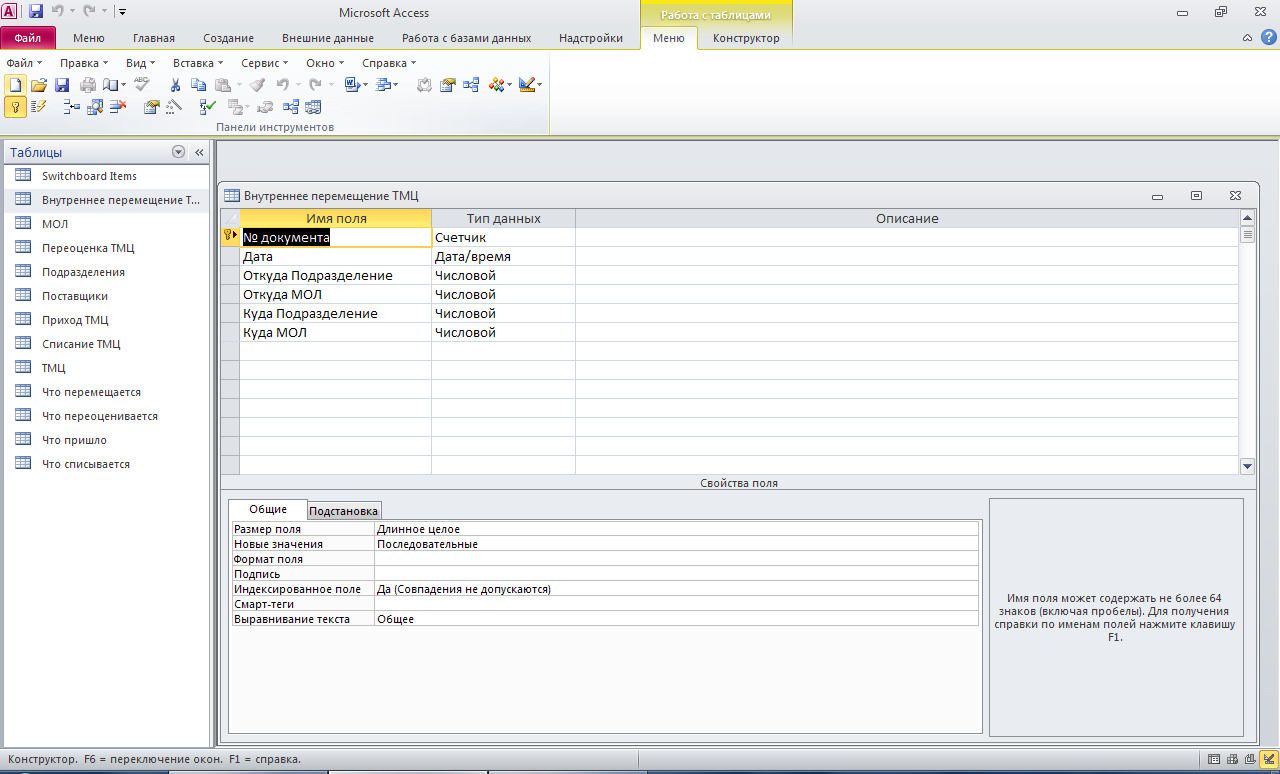 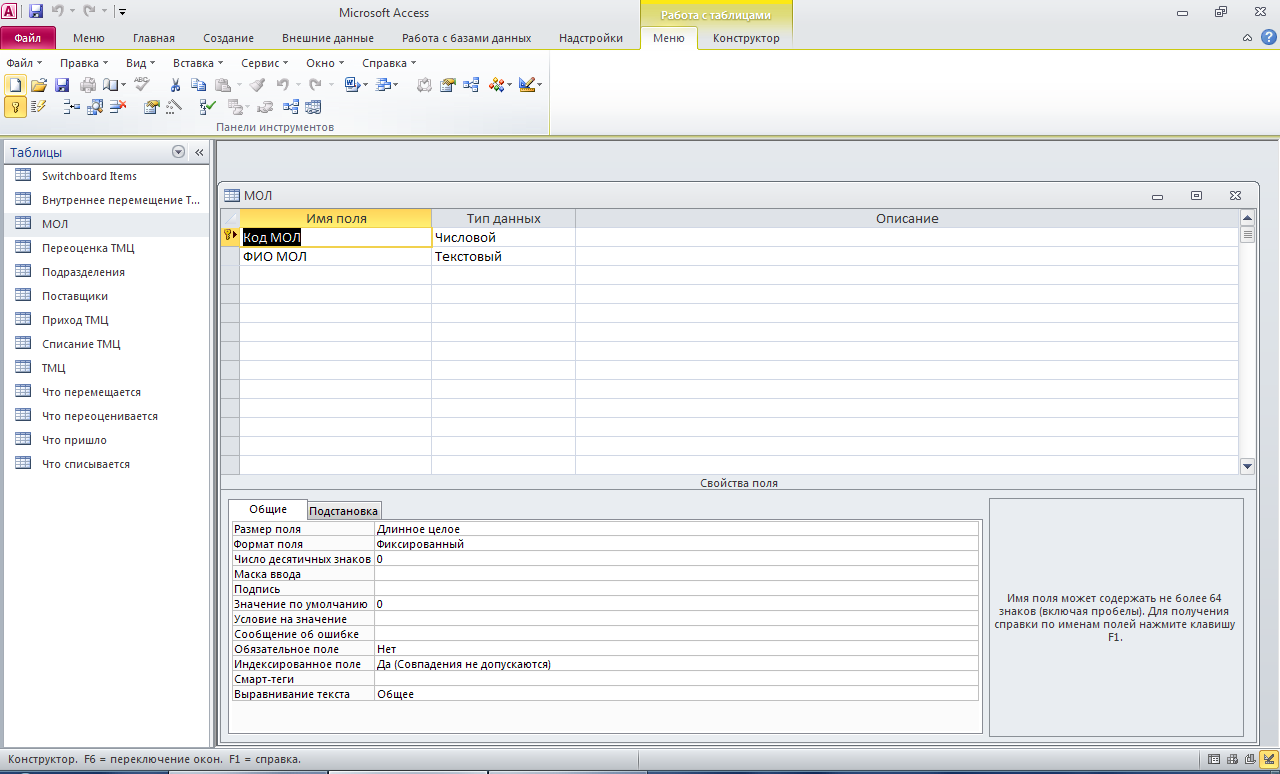 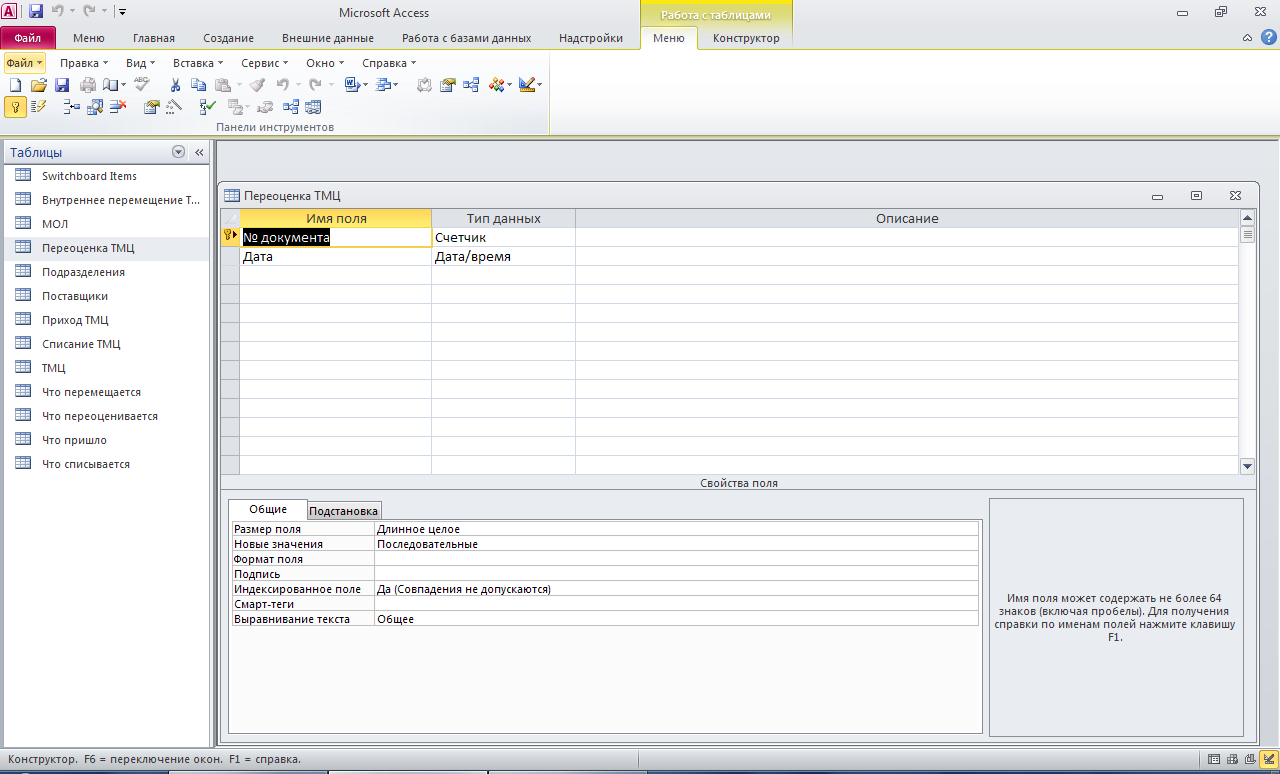 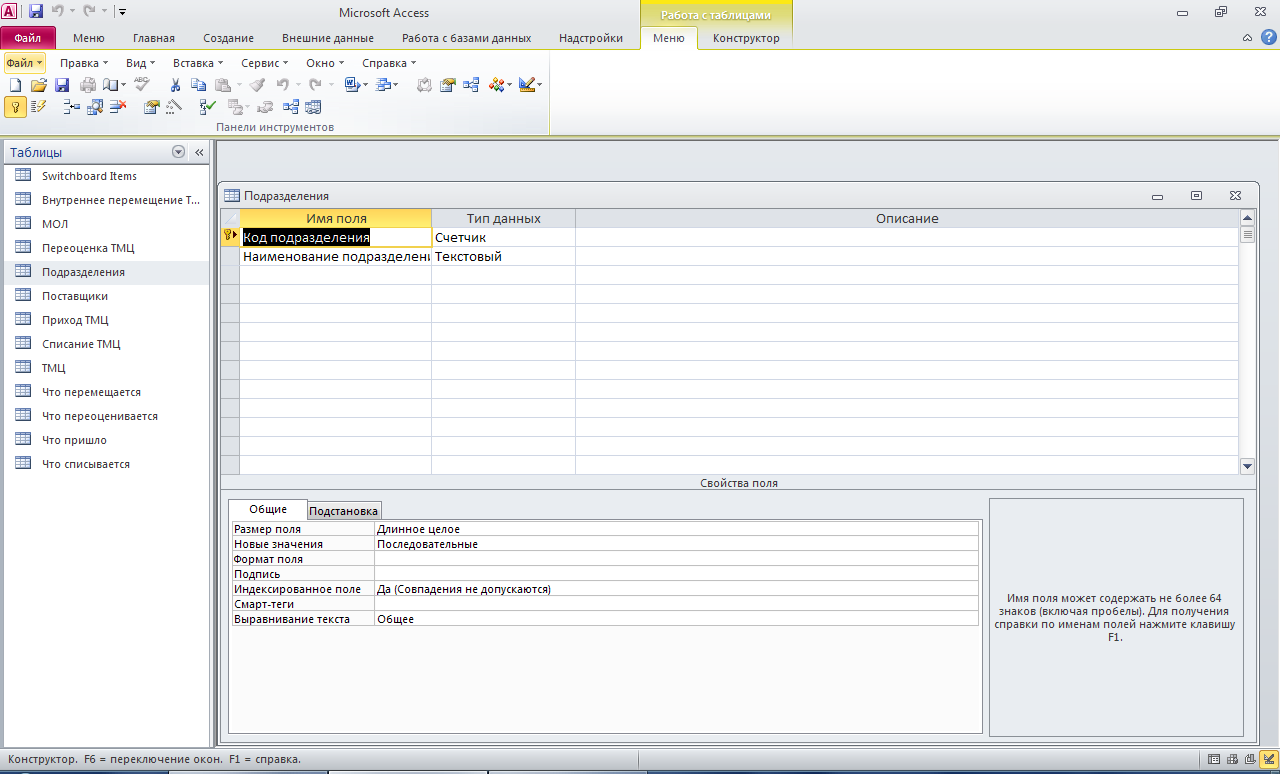 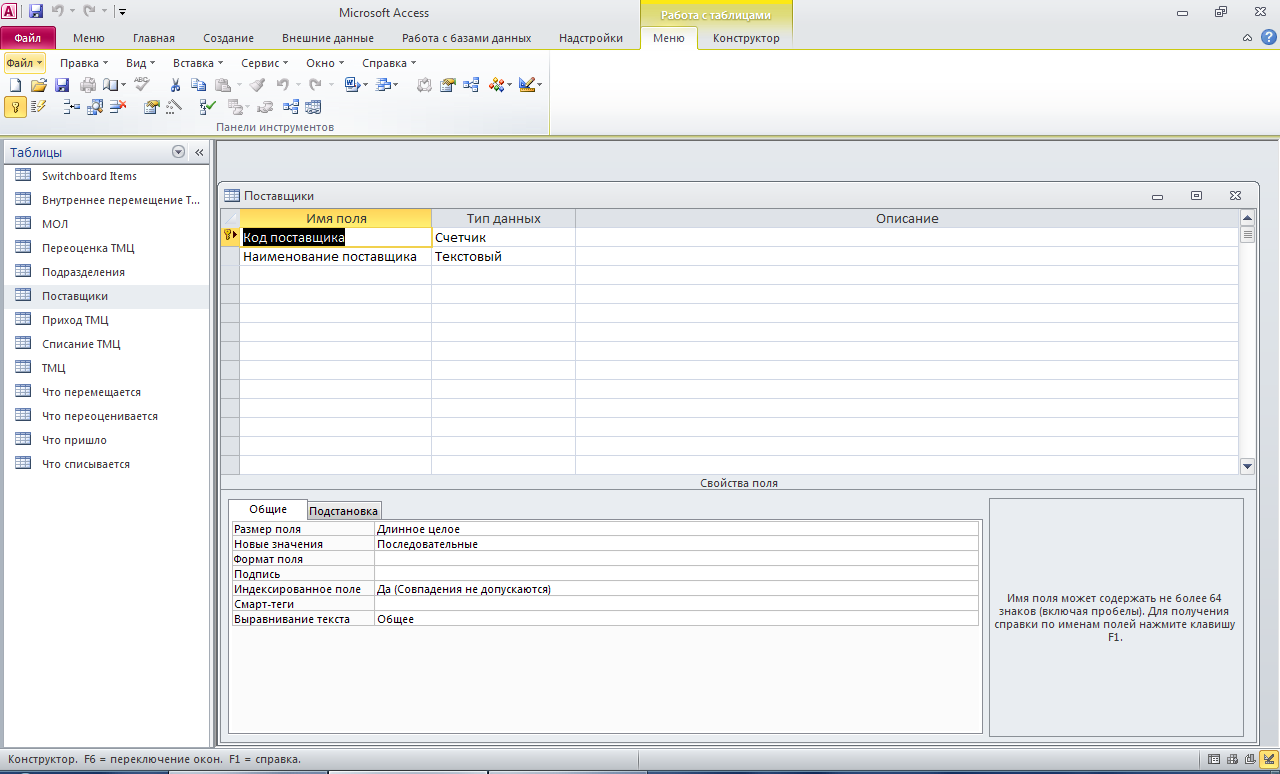 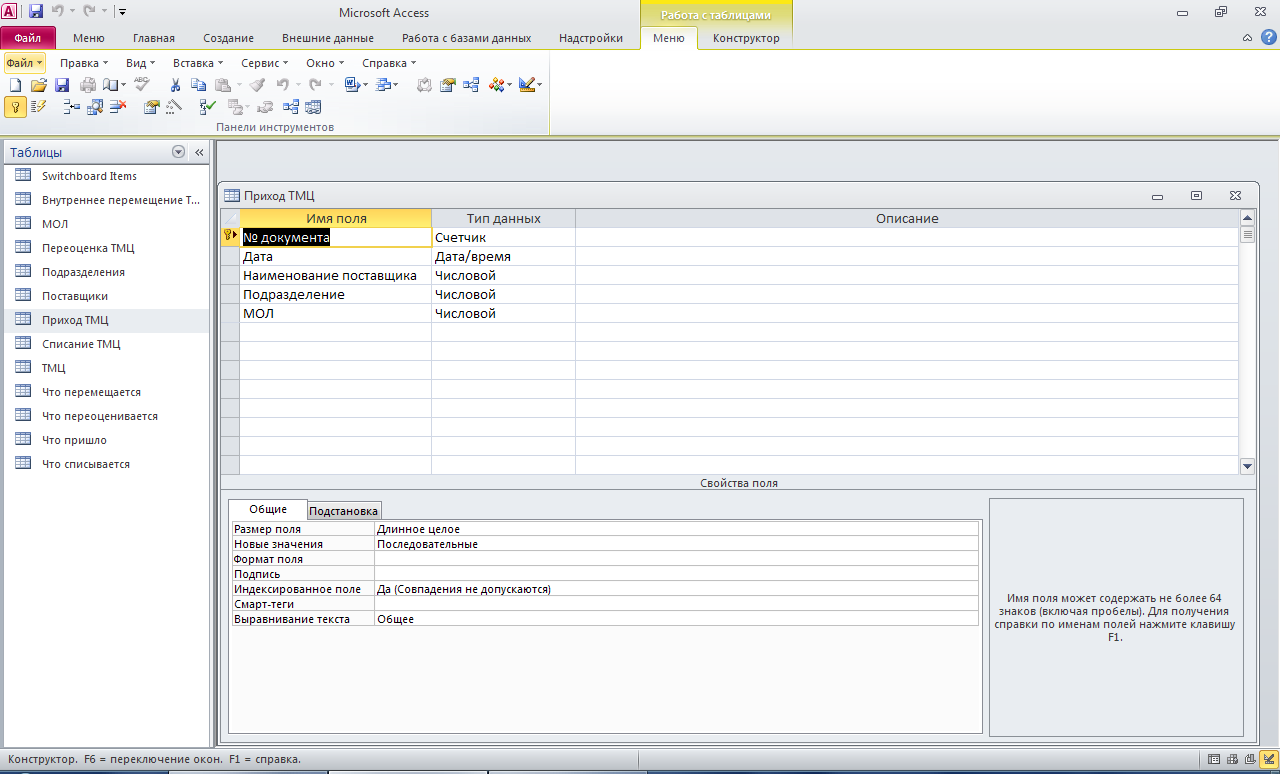 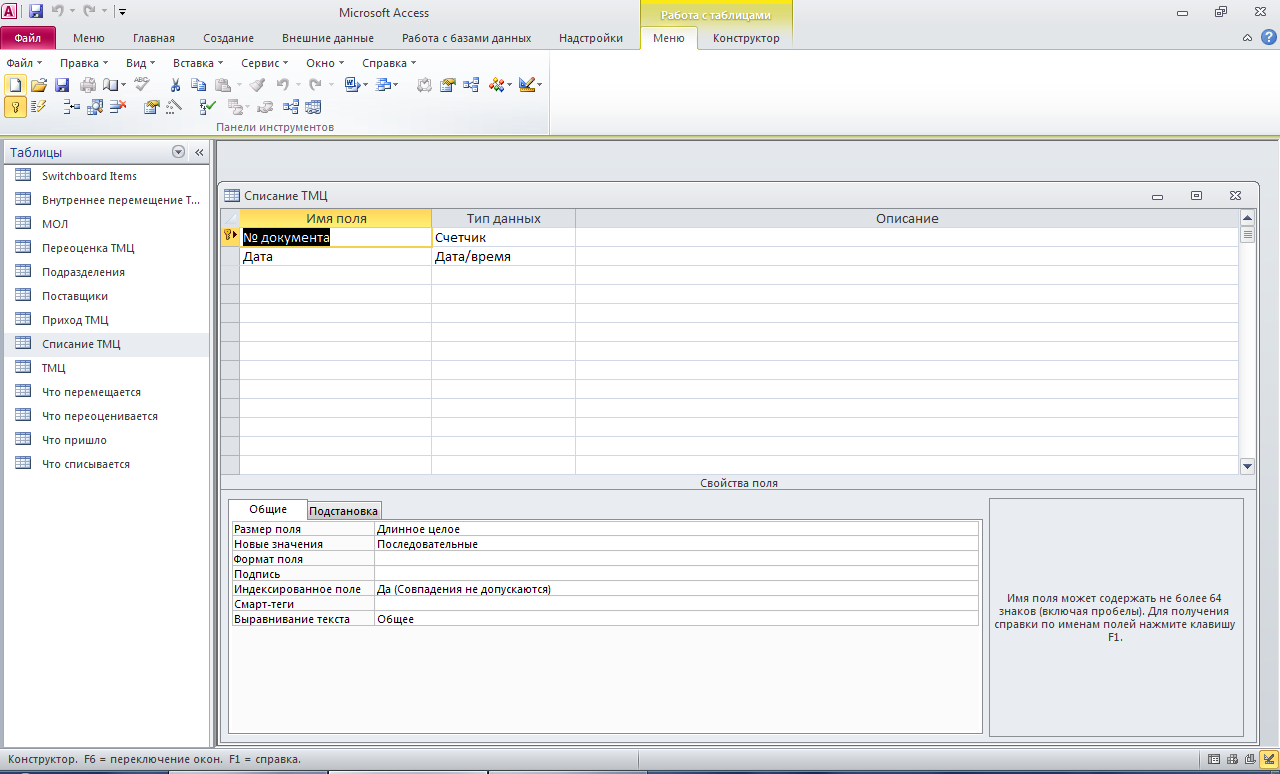 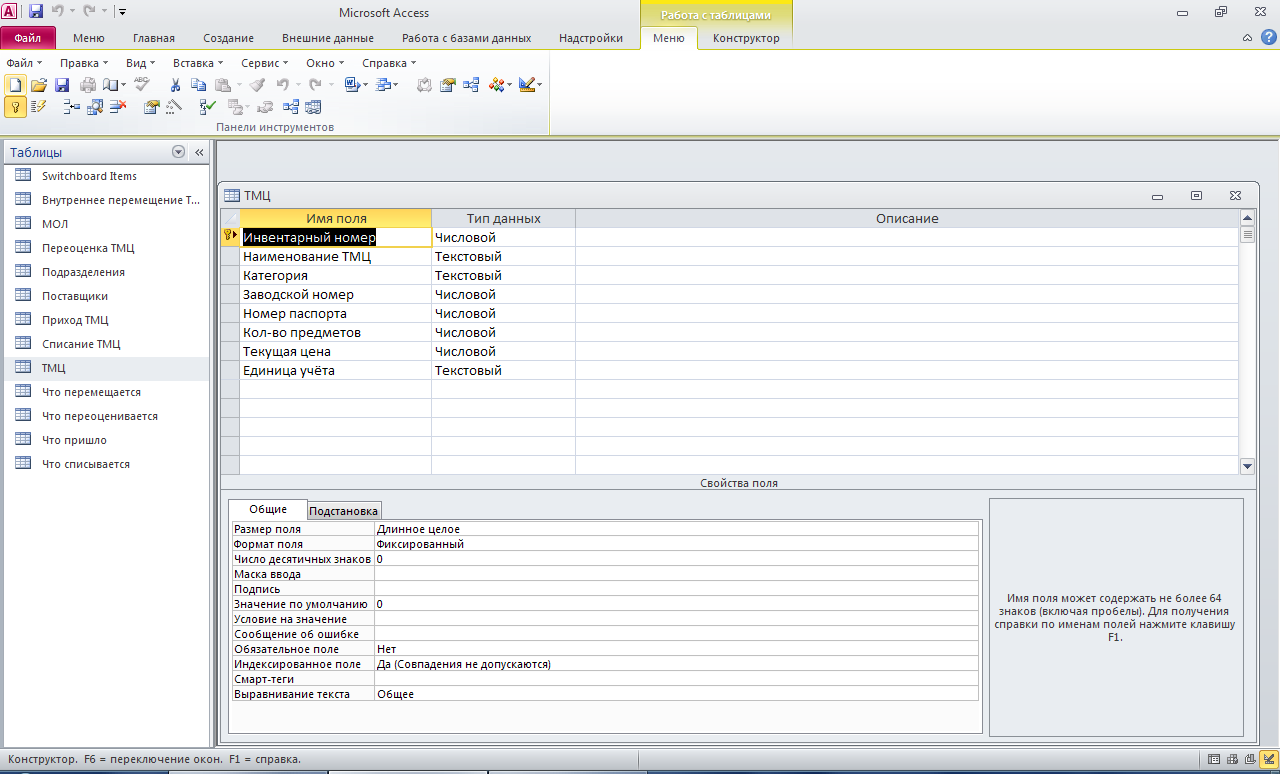 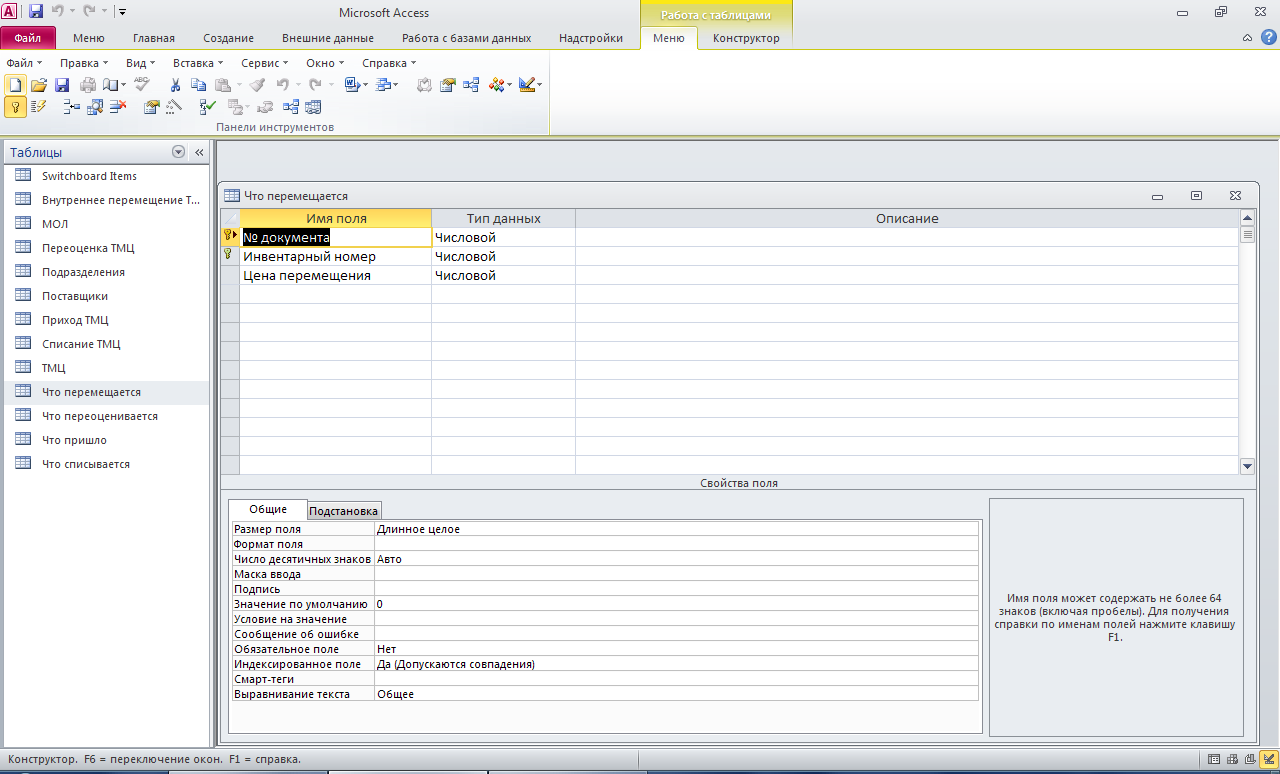 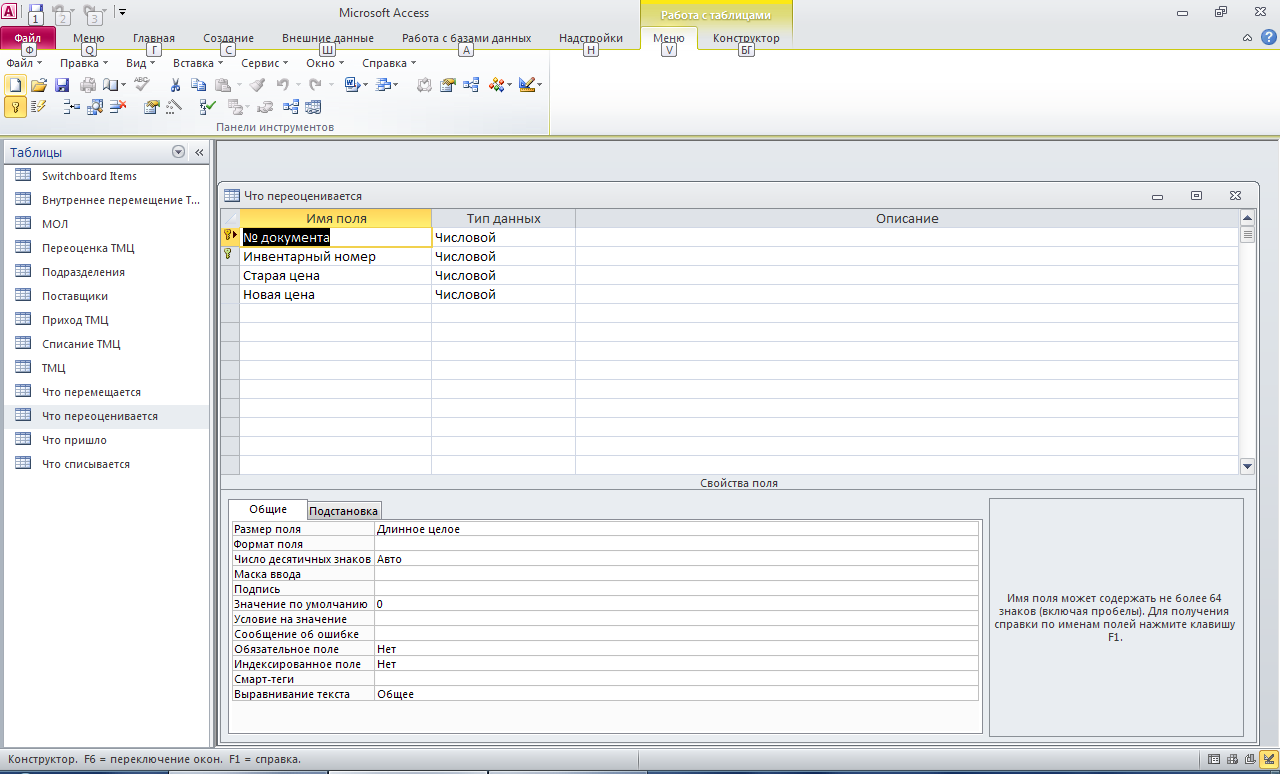 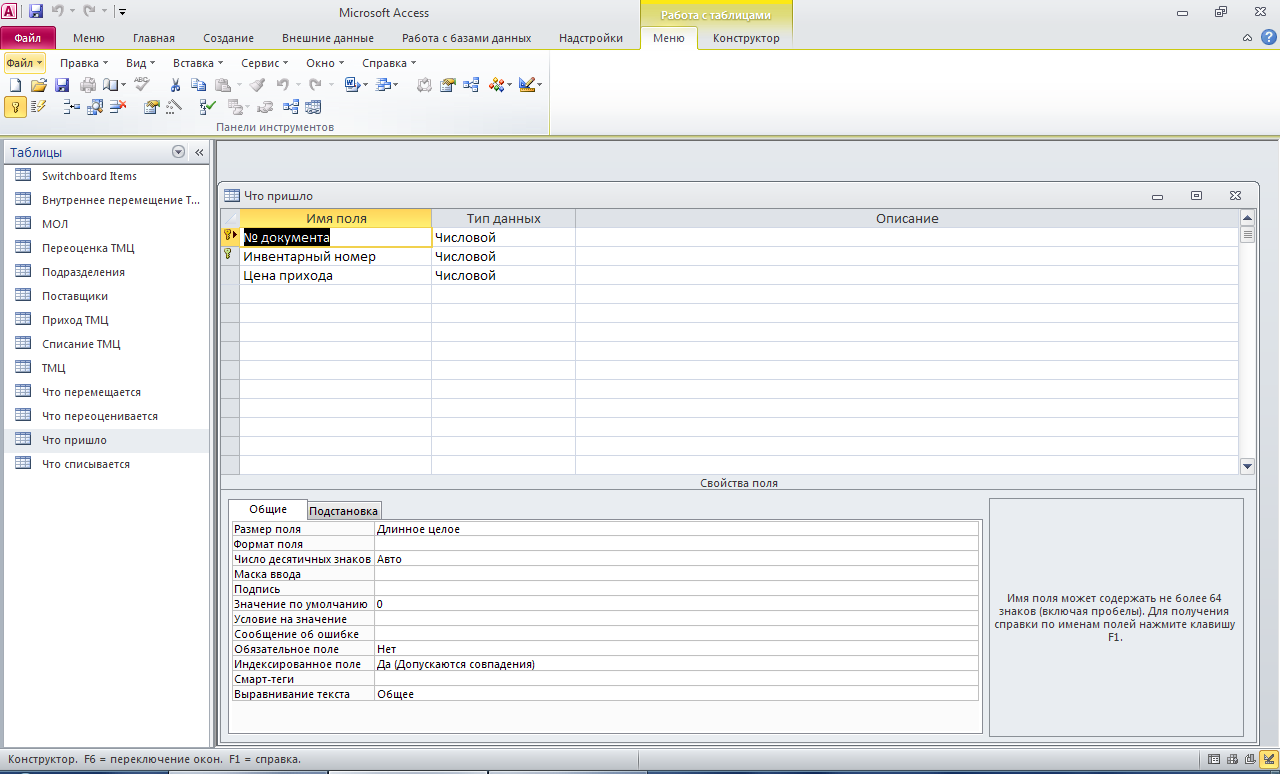 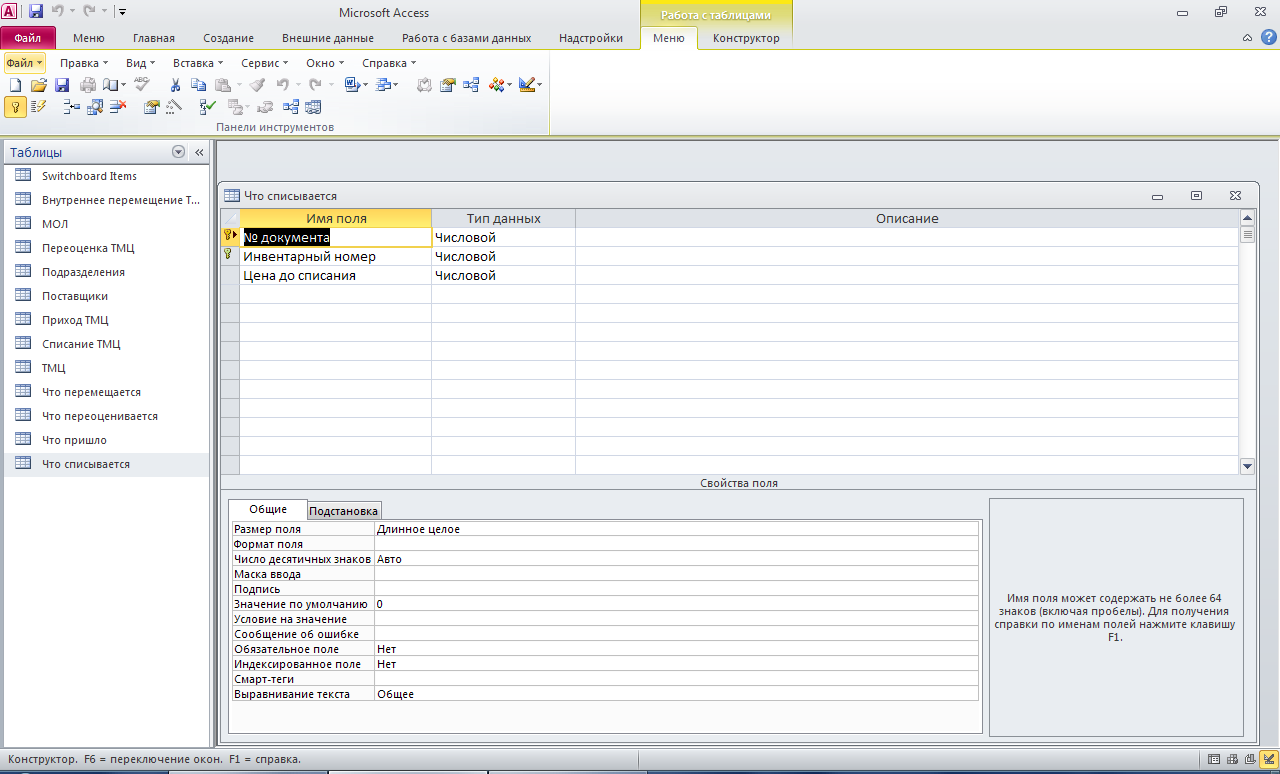 Схема данных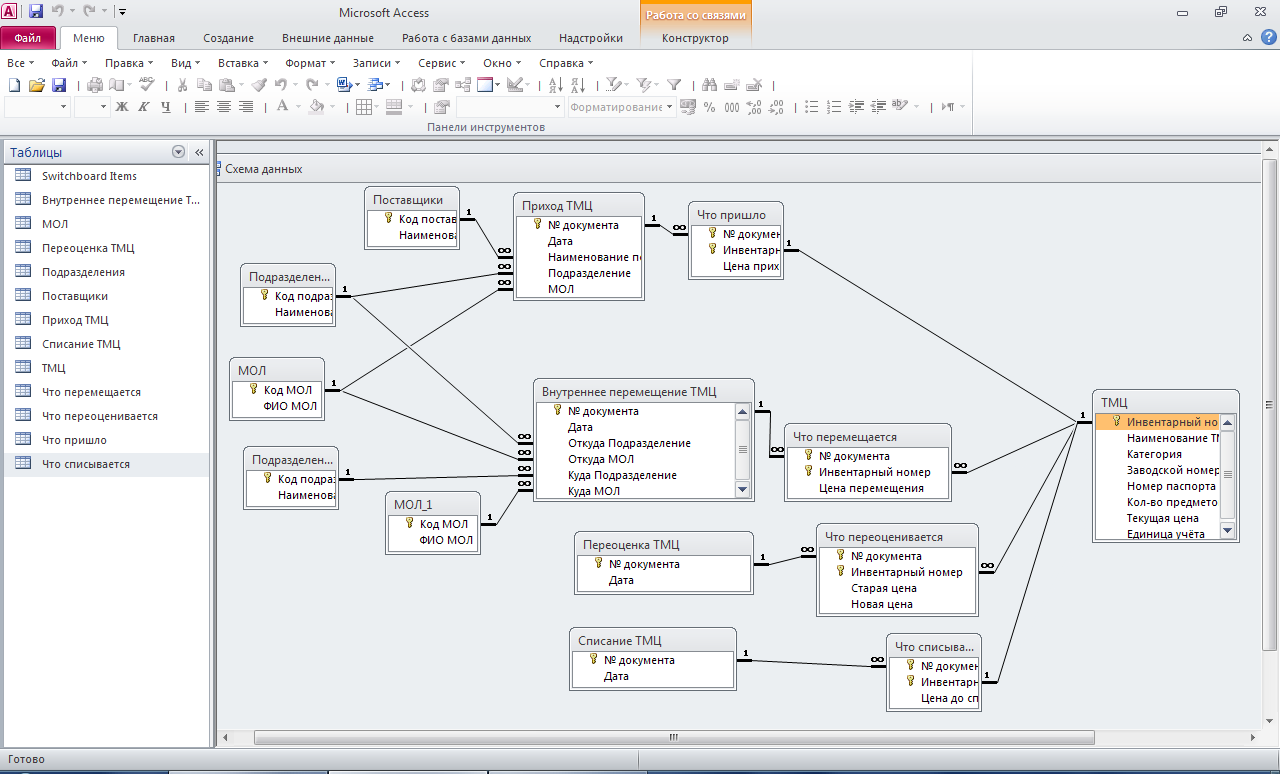 Запросы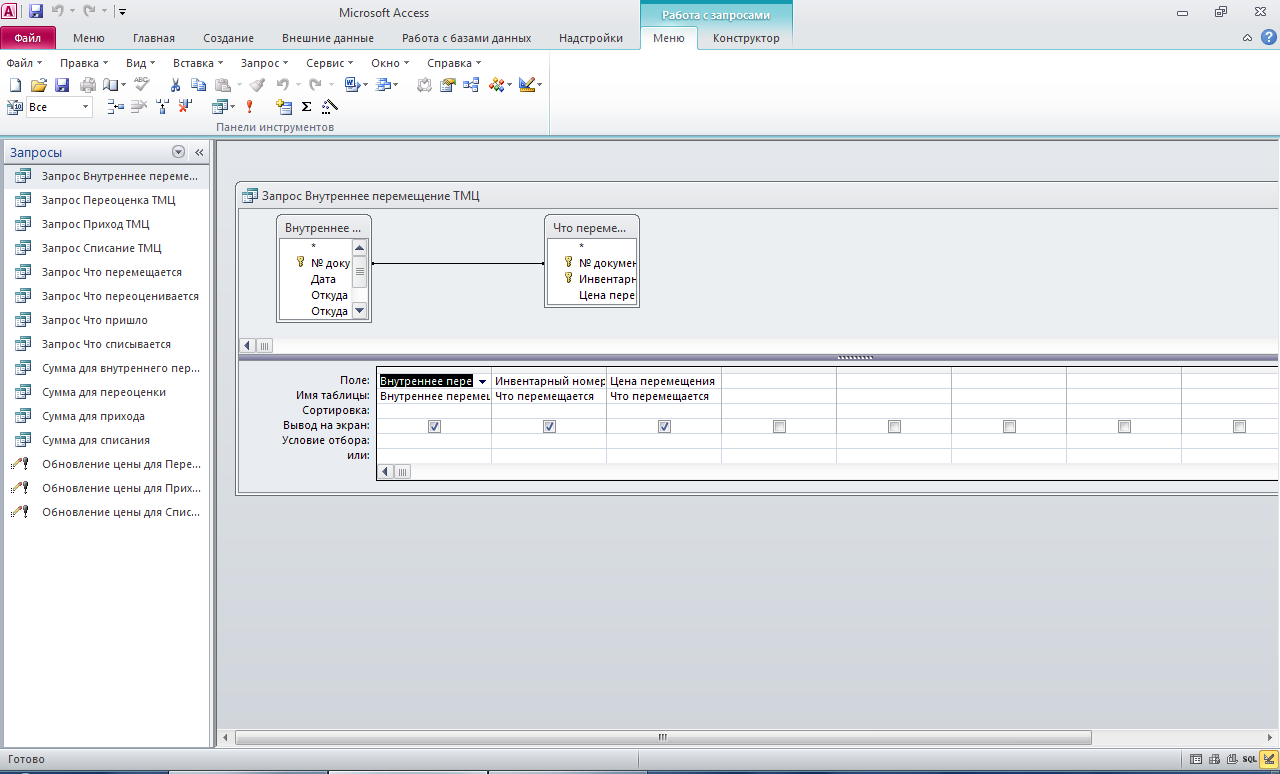 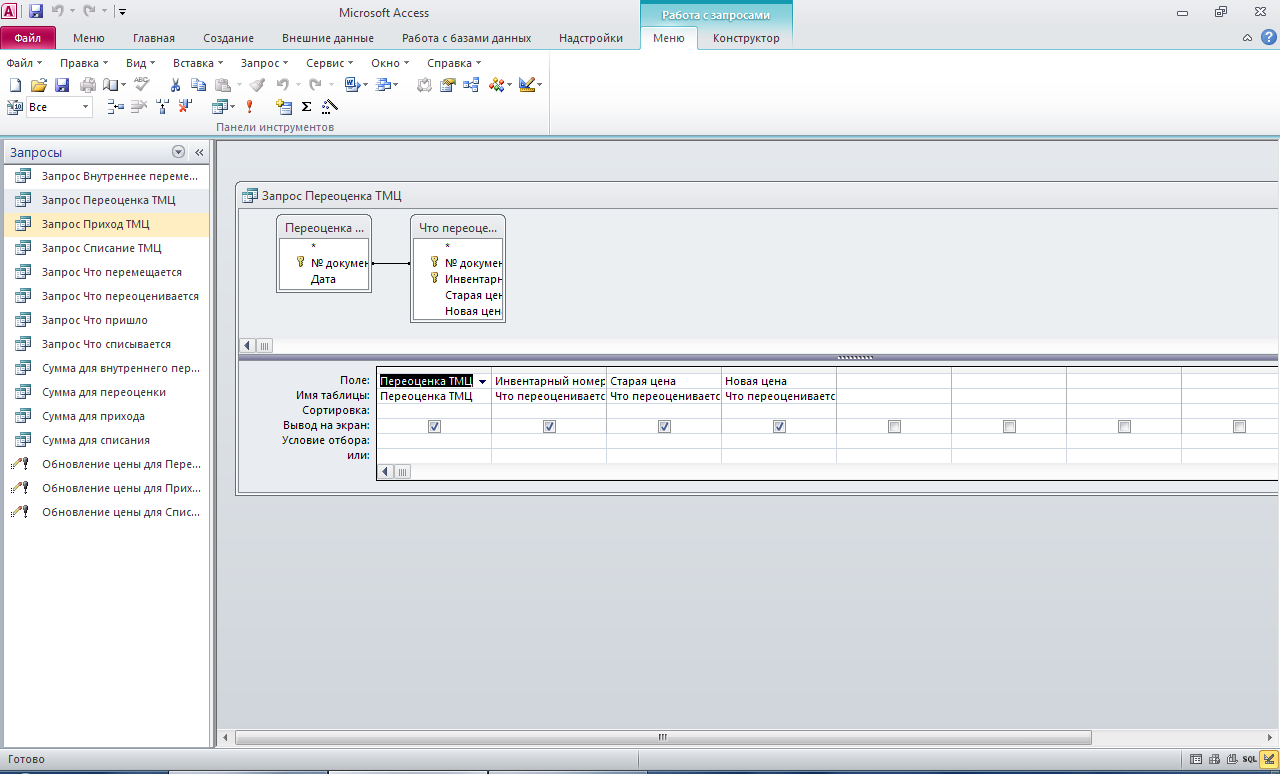 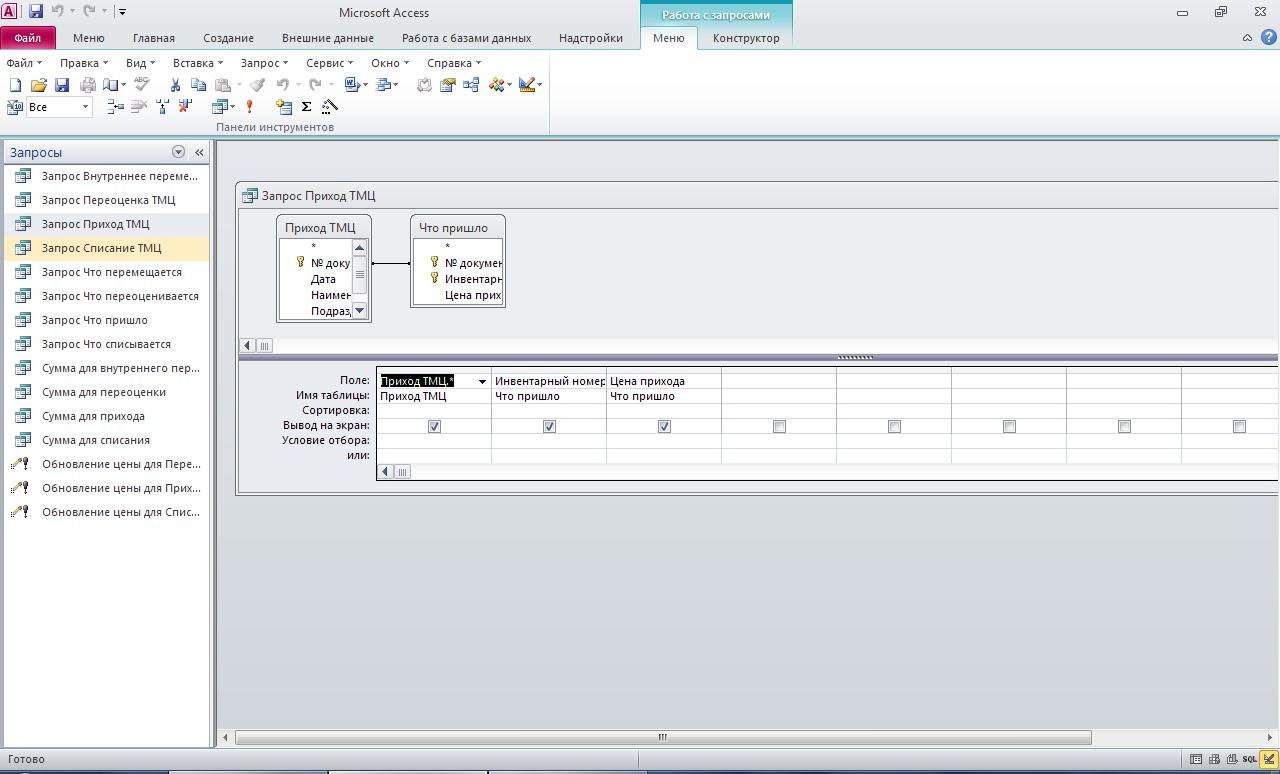 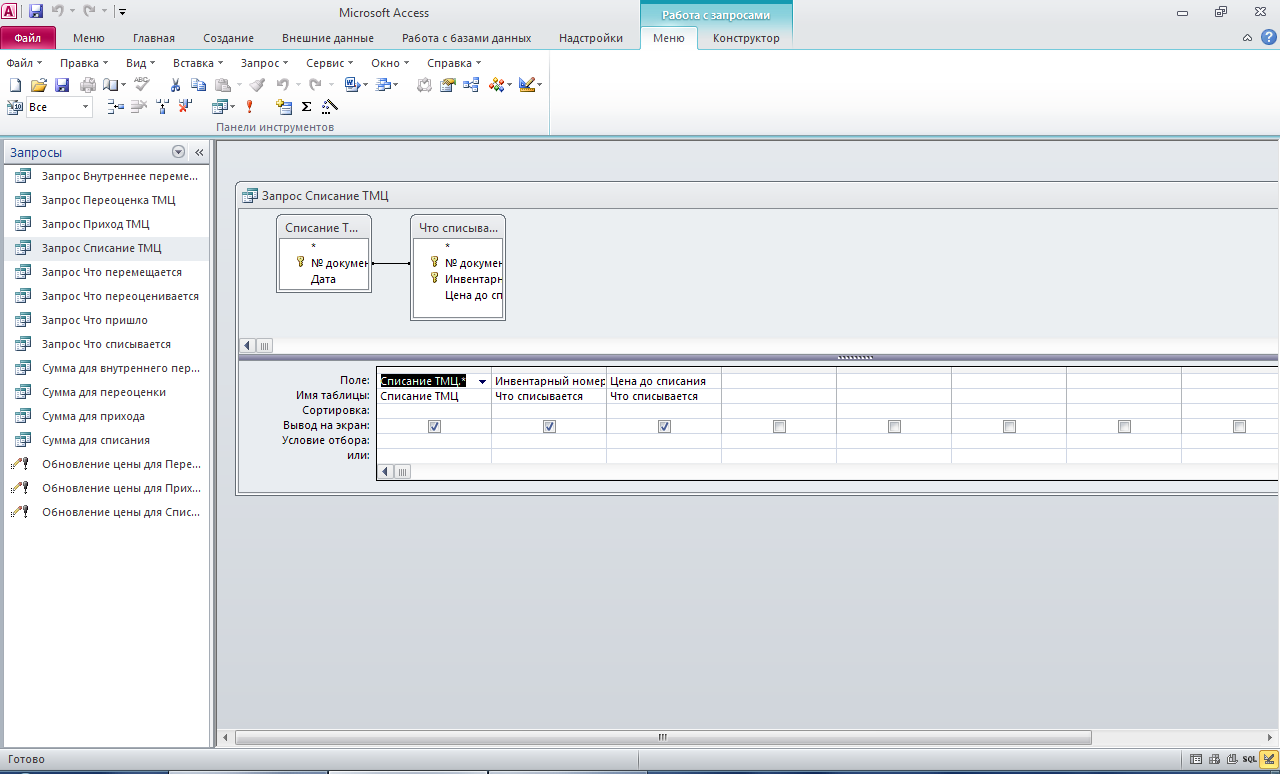 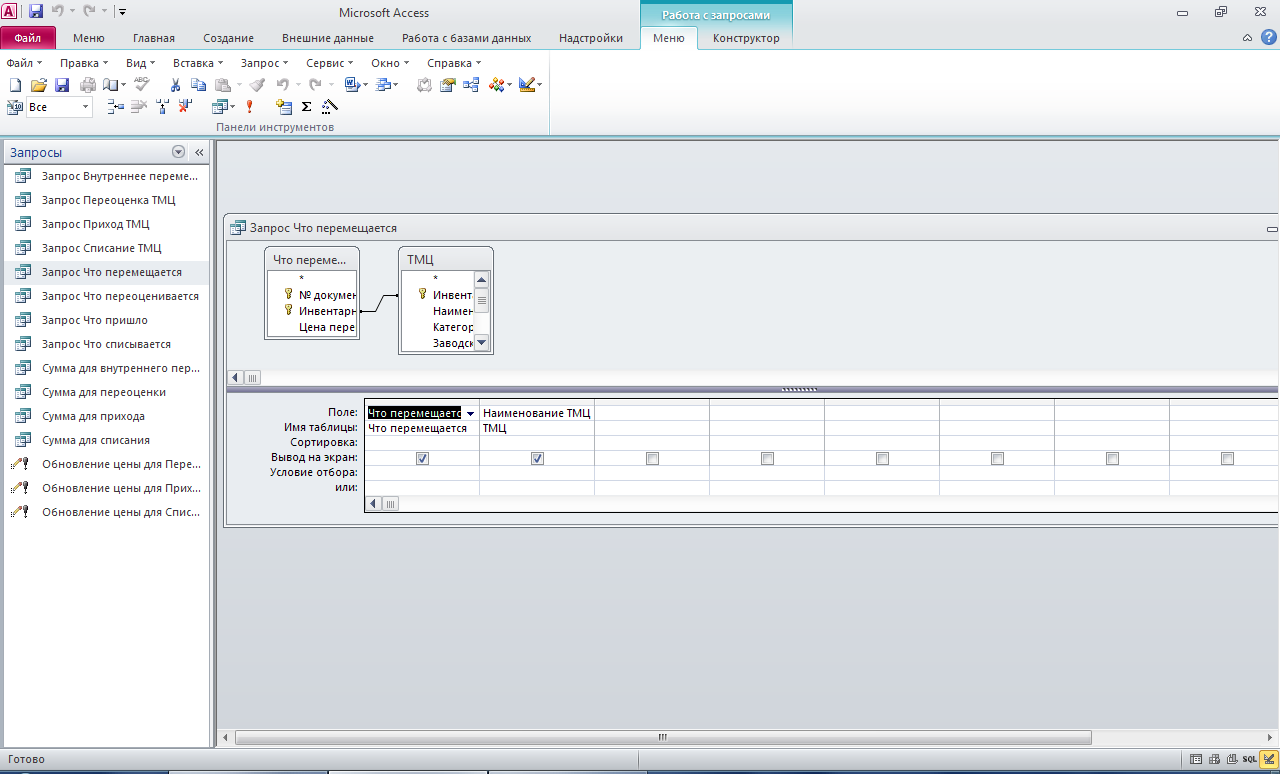 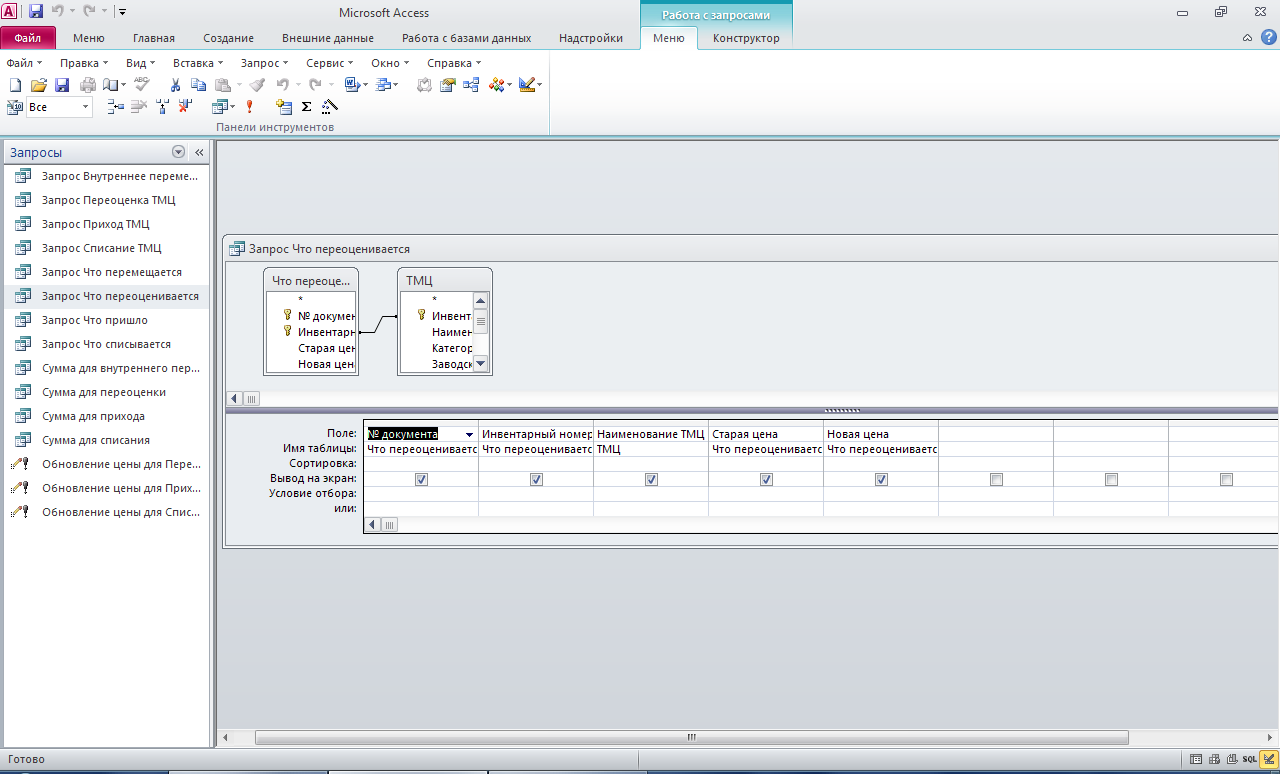 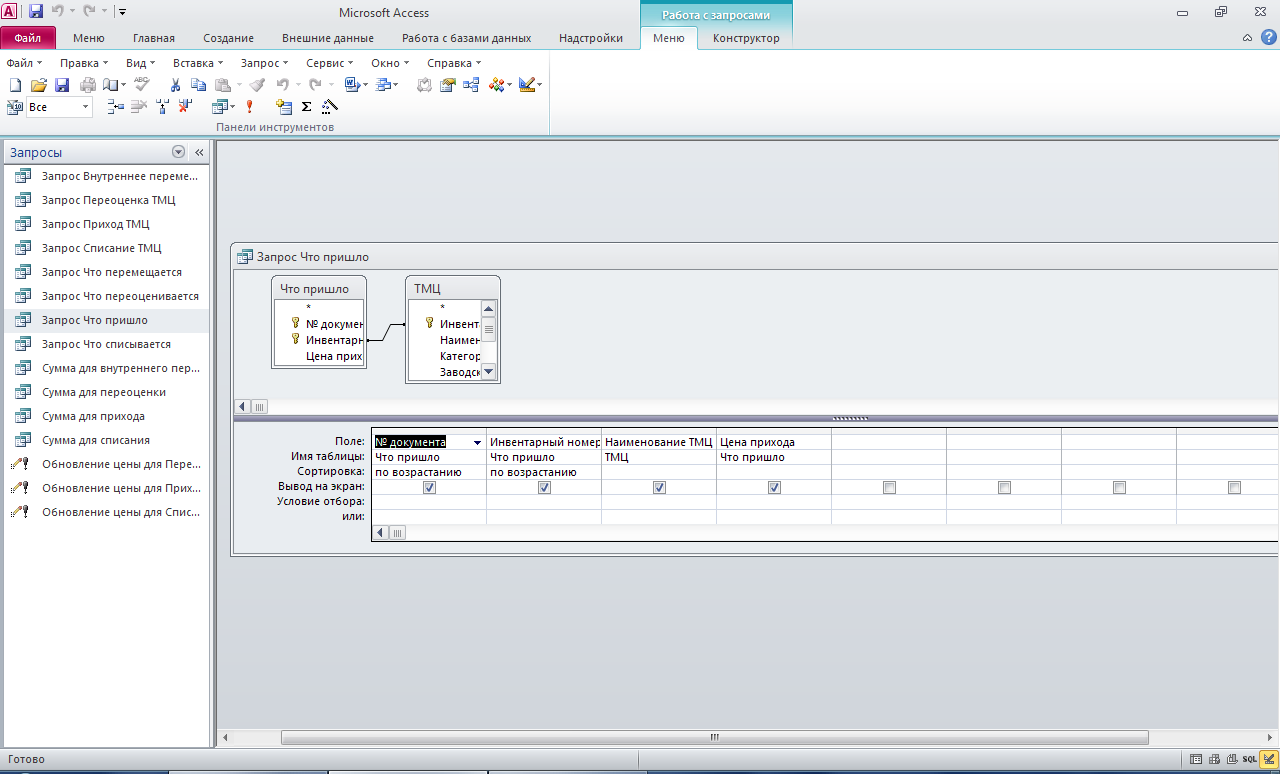 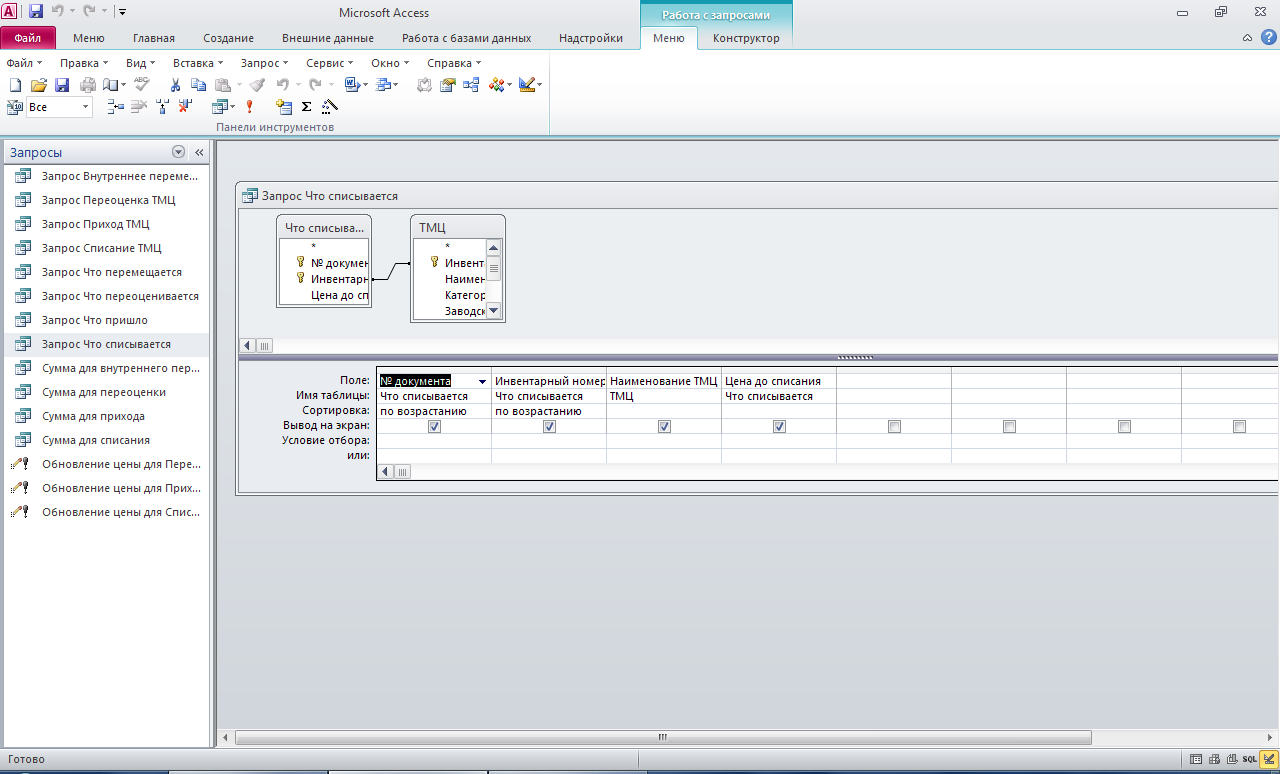 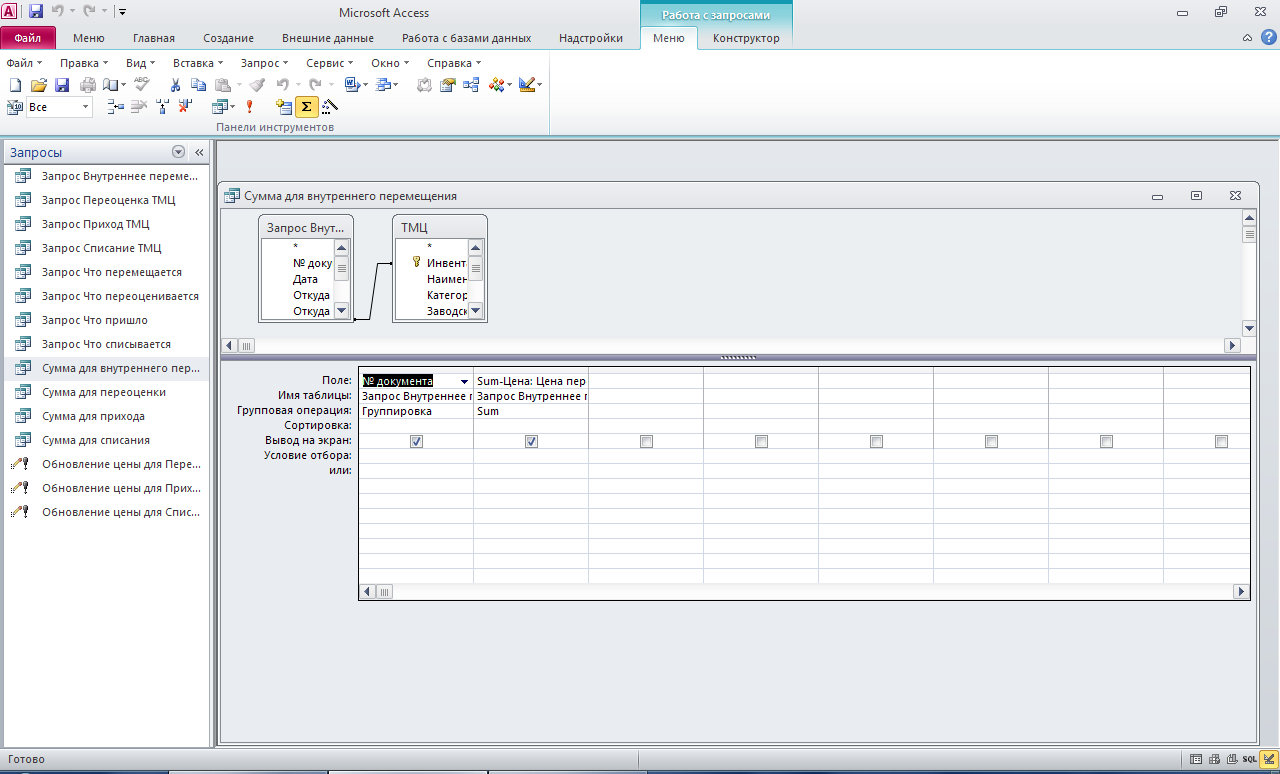 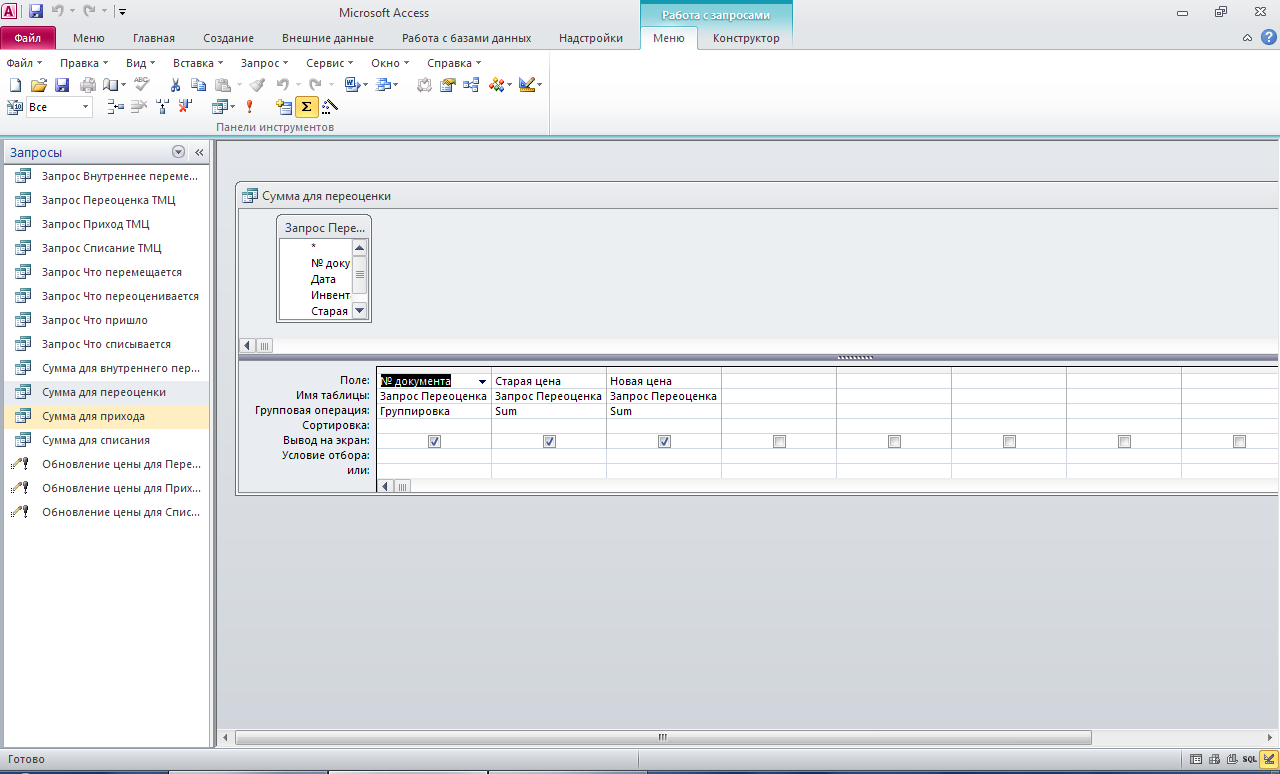 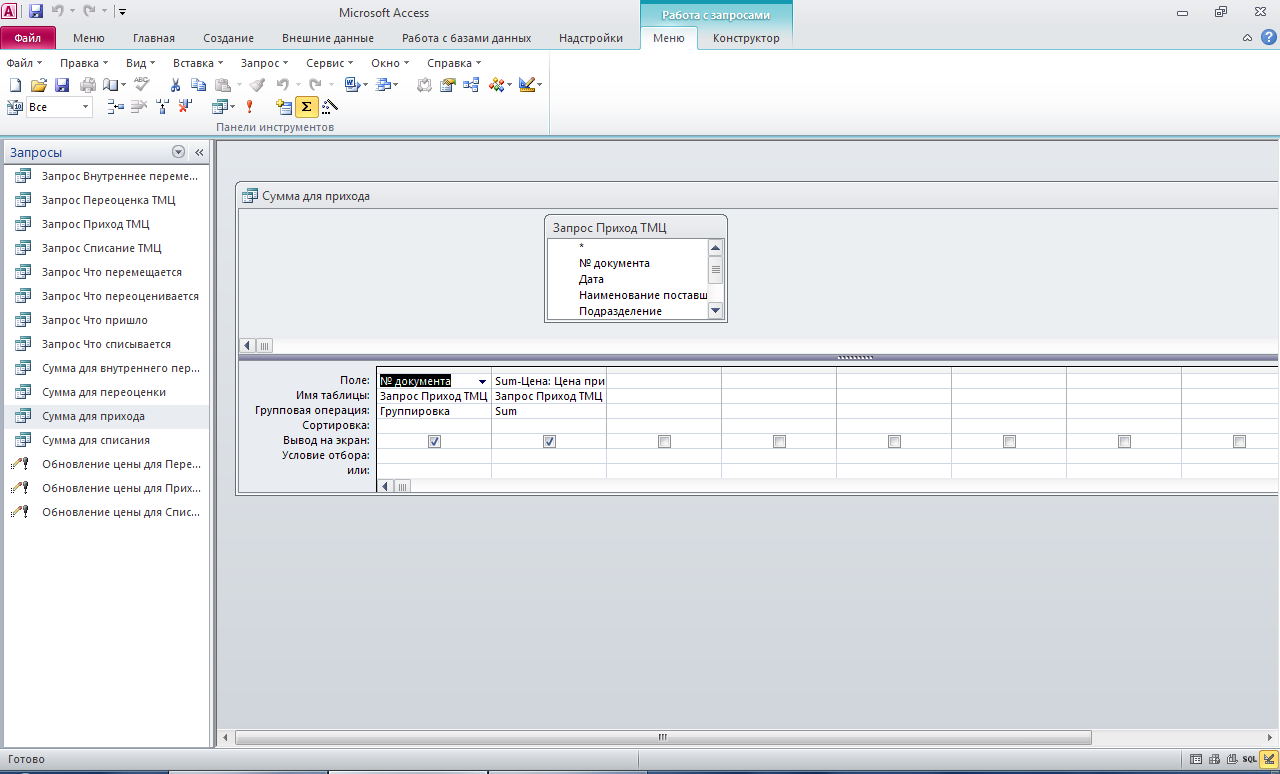 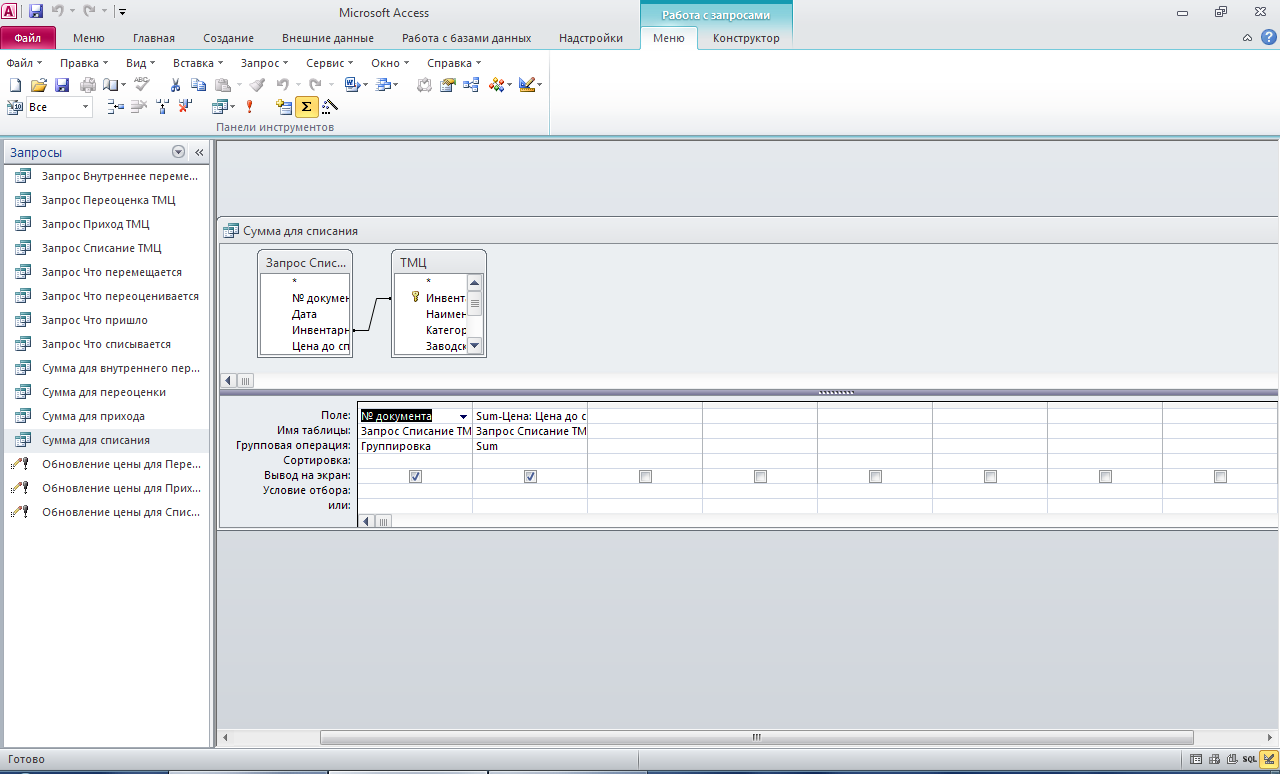 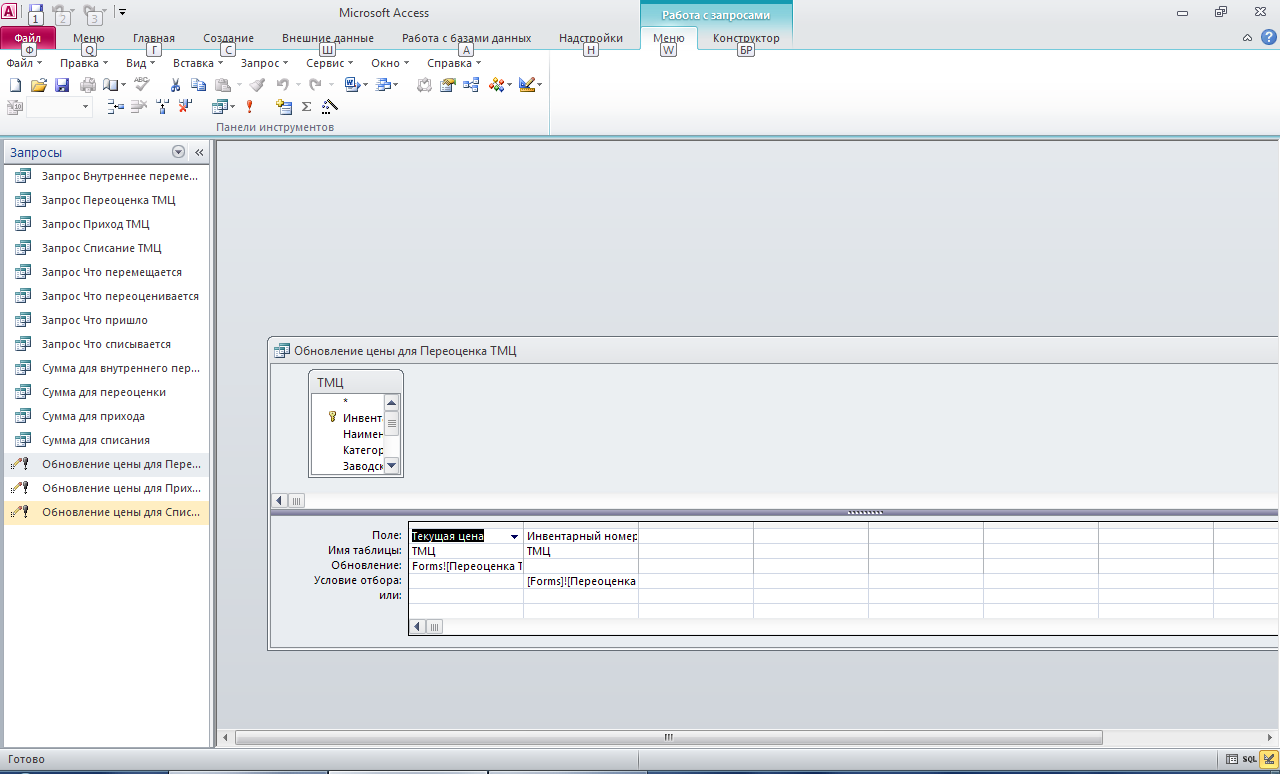 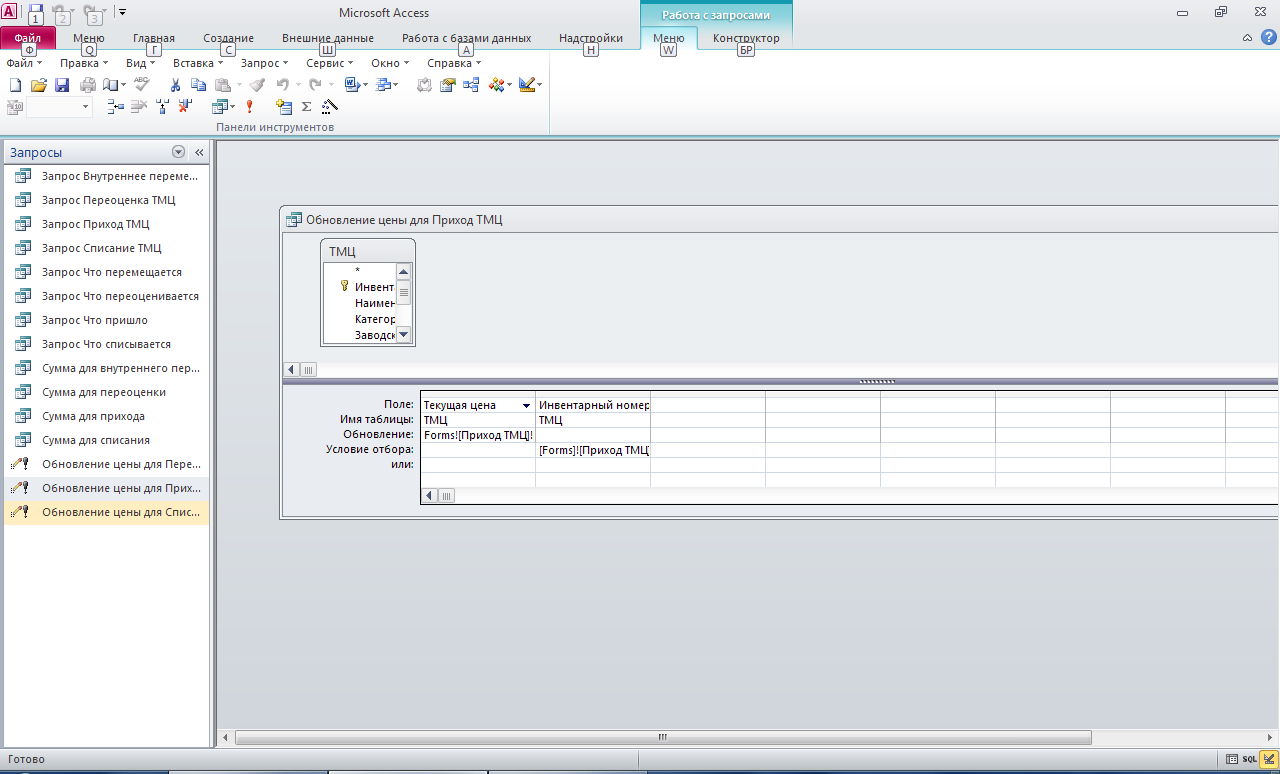 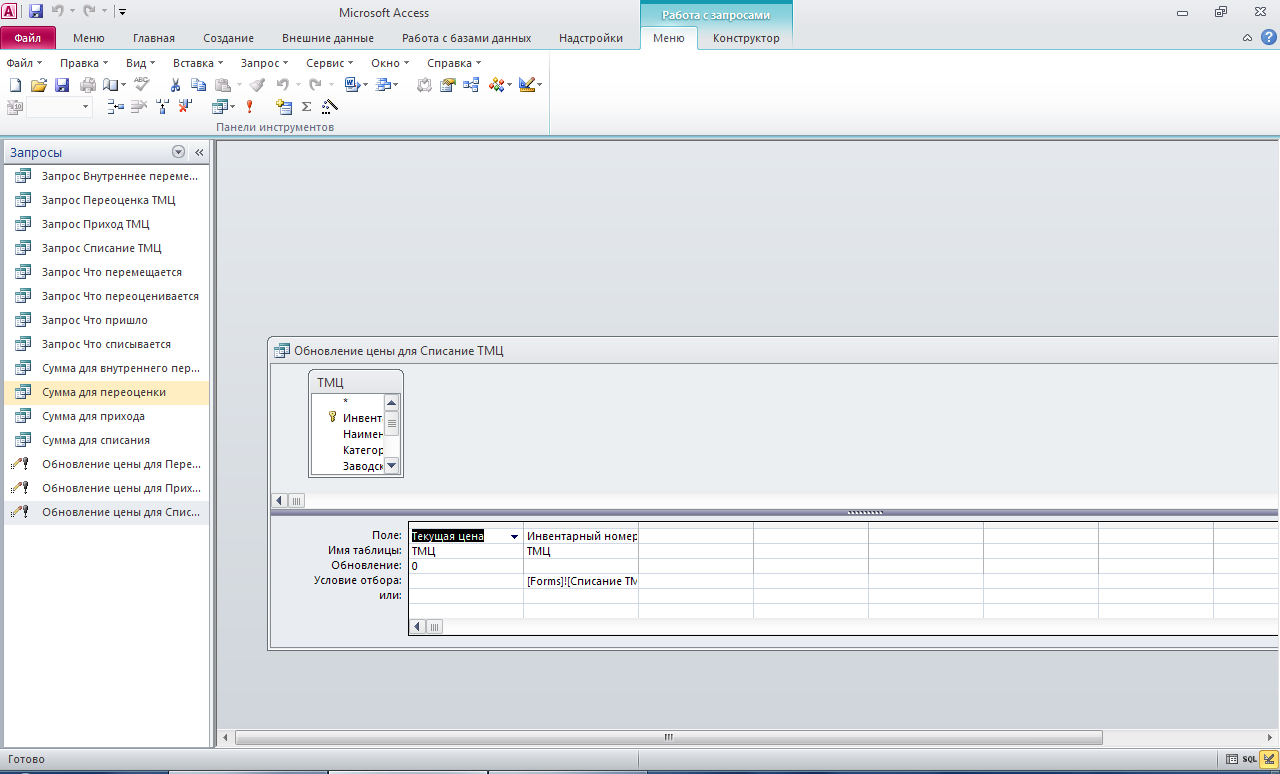 Формы и Главная кнопочная форма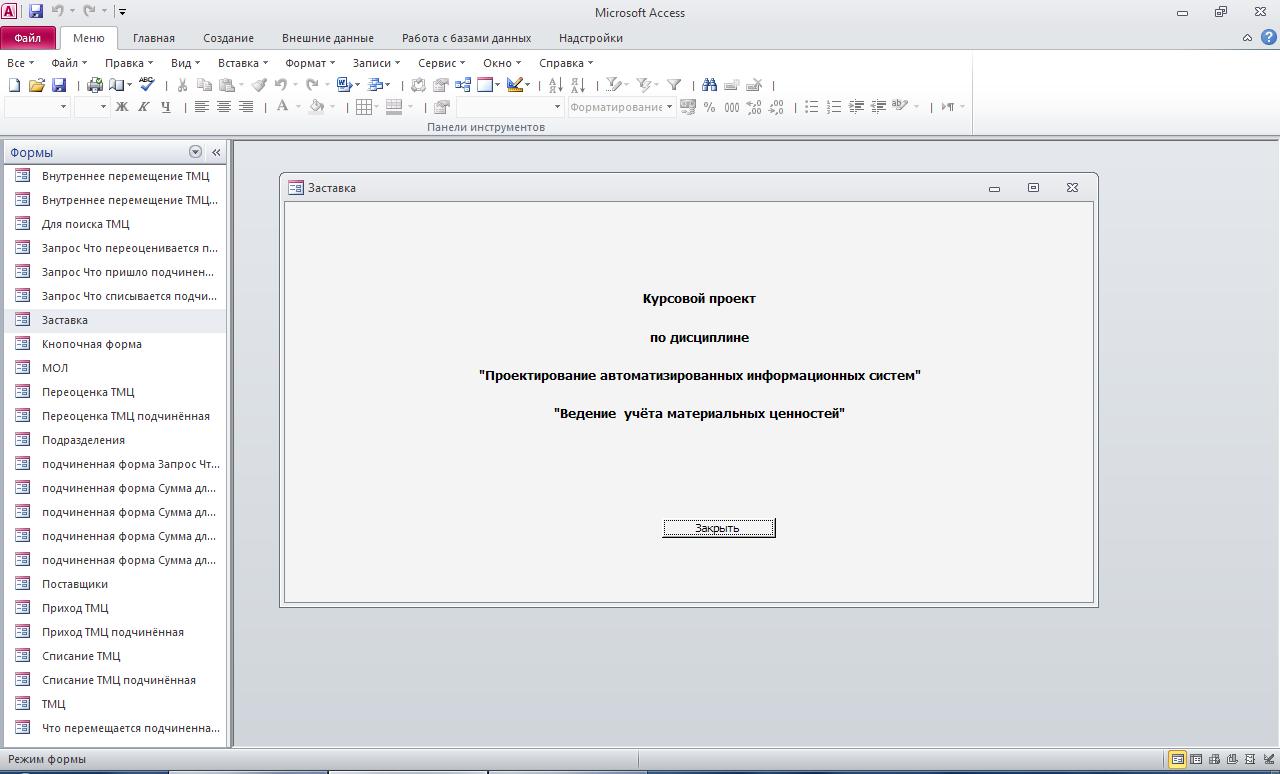 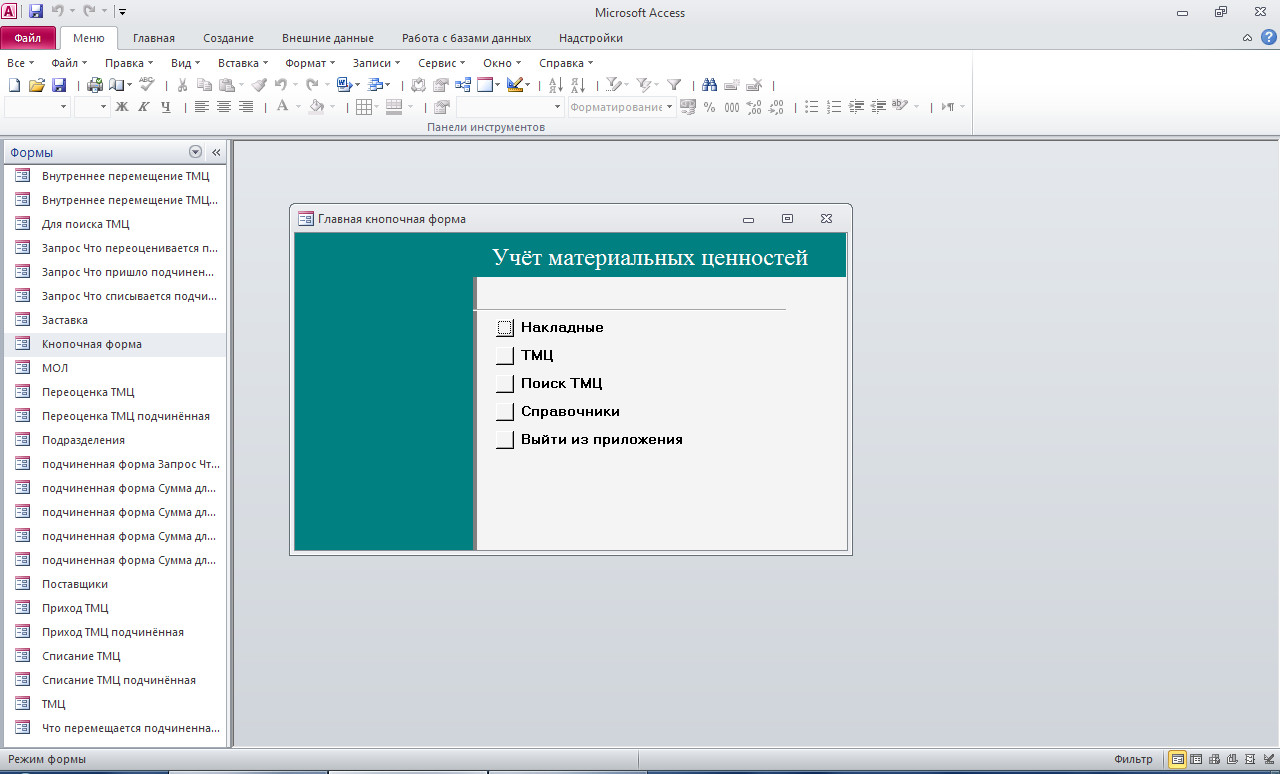 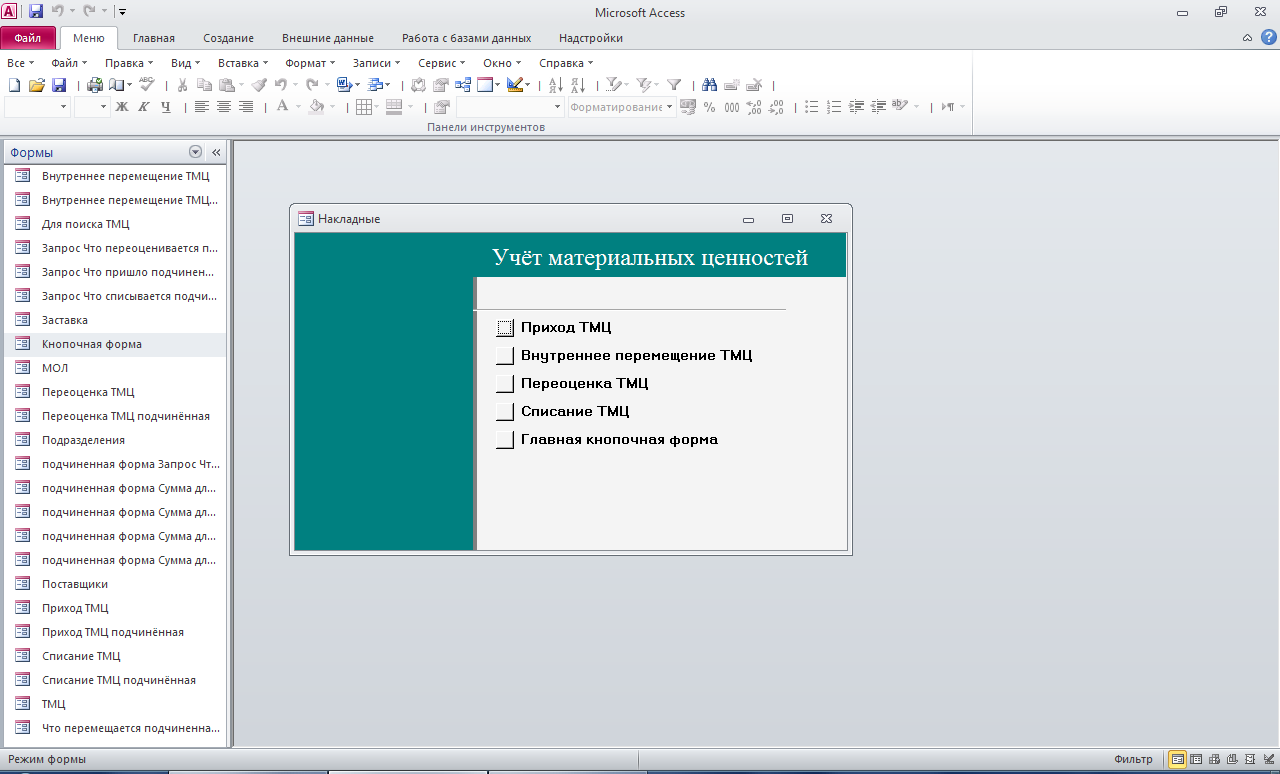 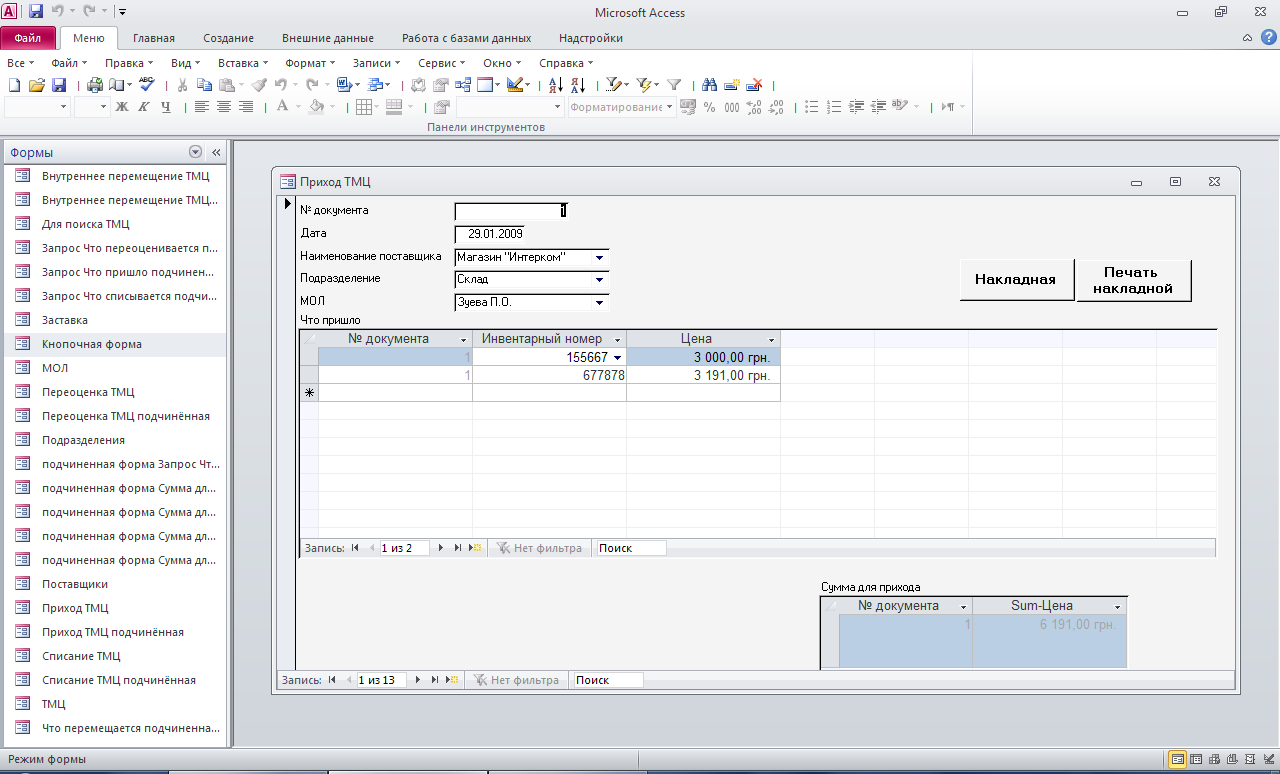 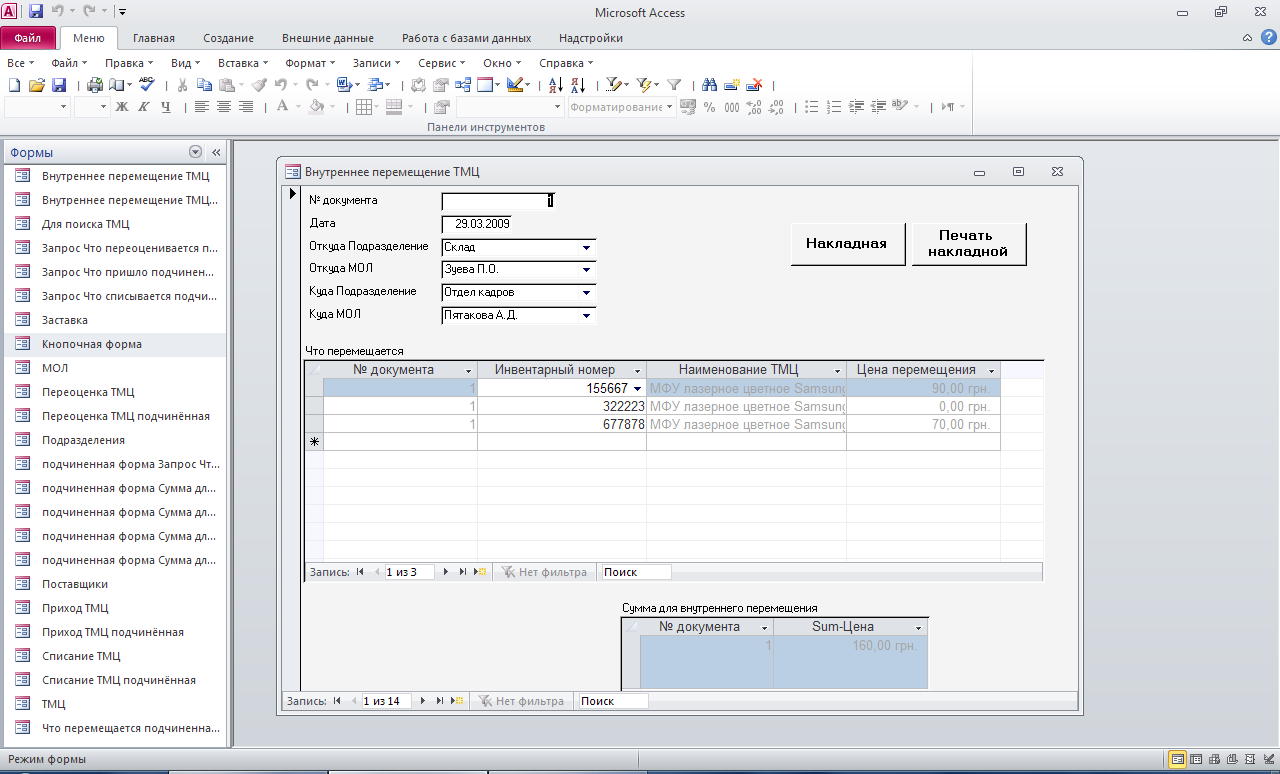 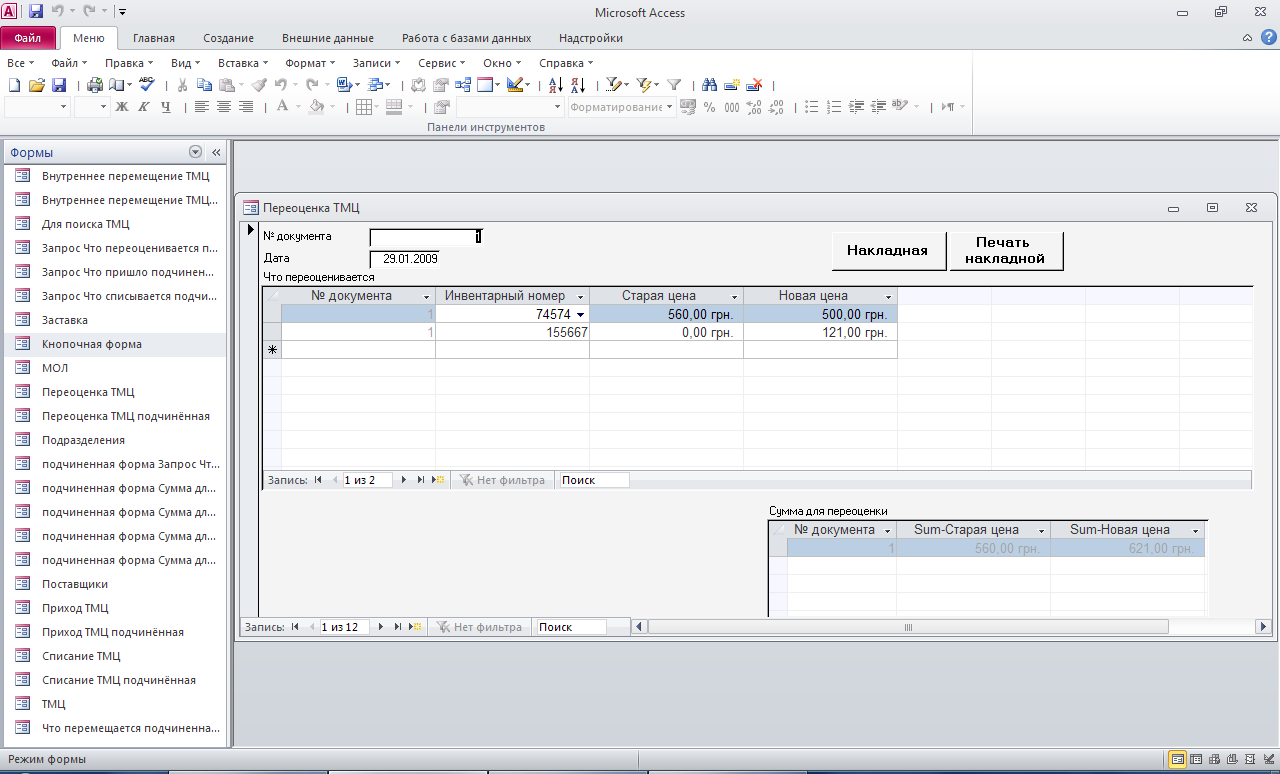 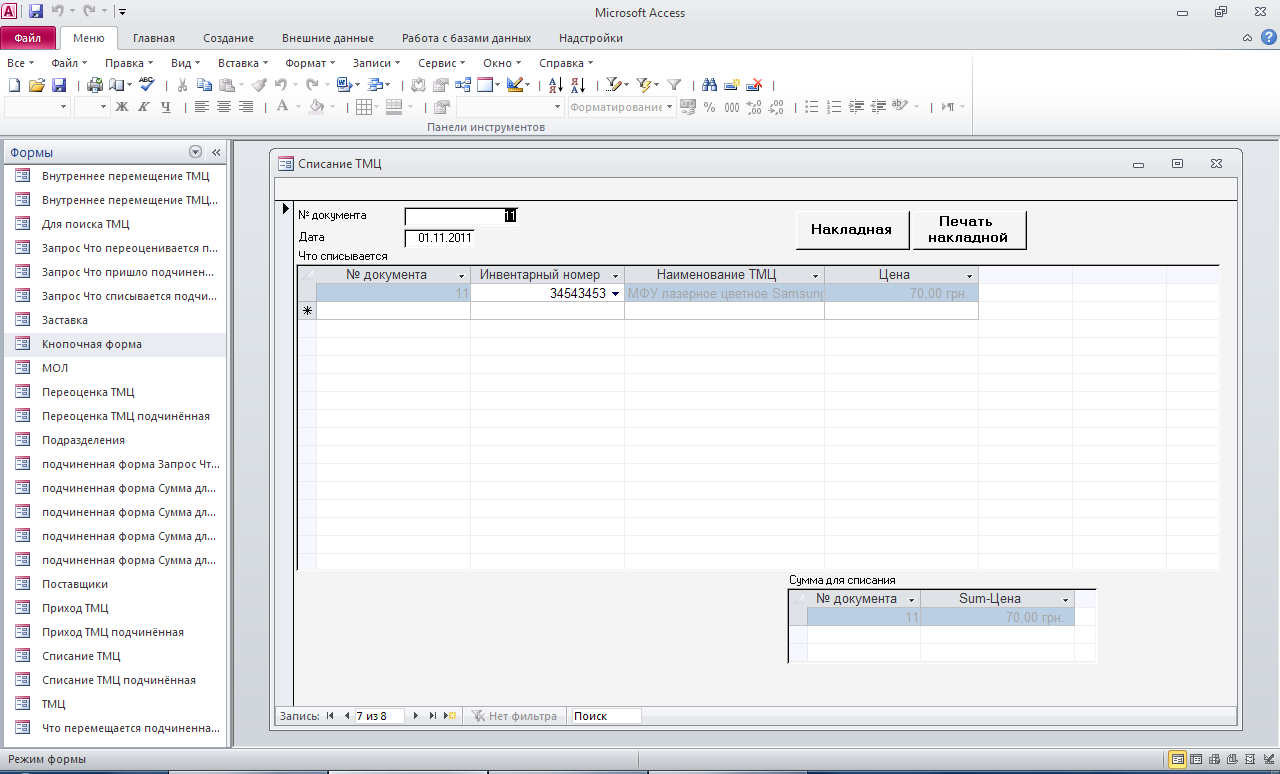 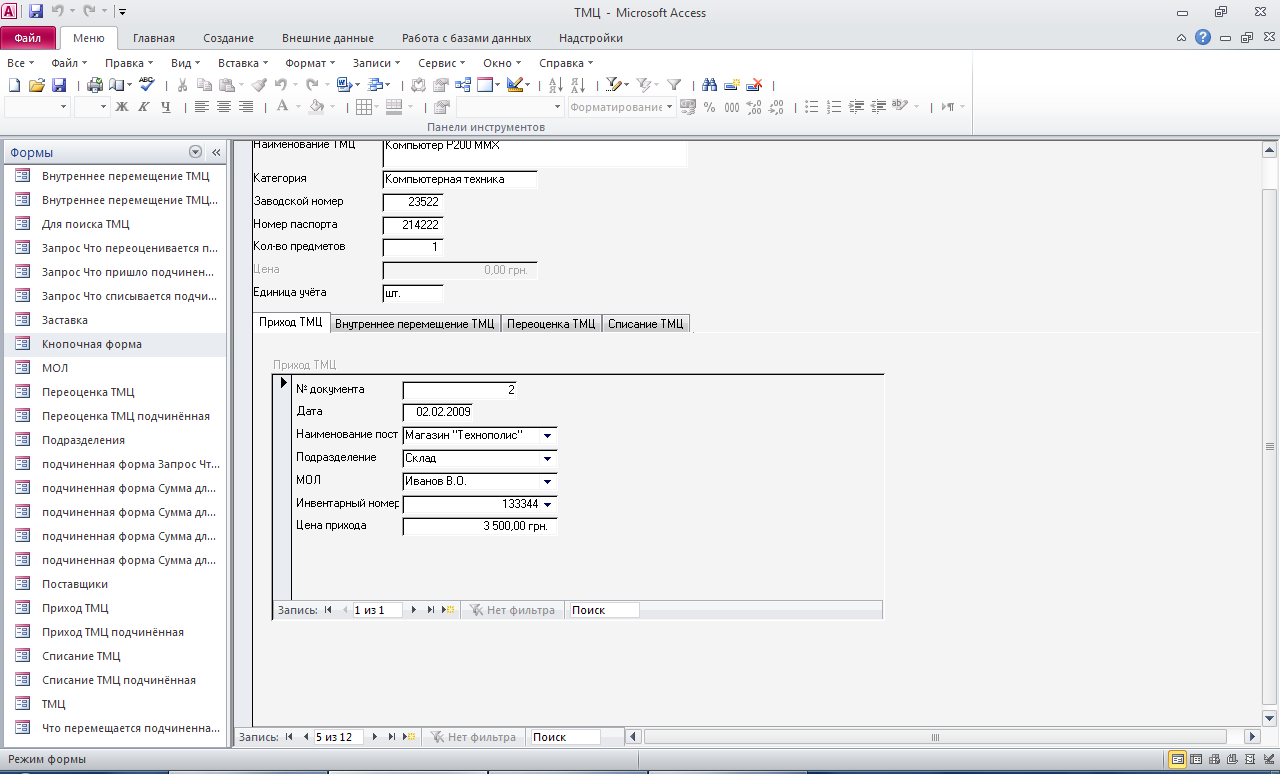 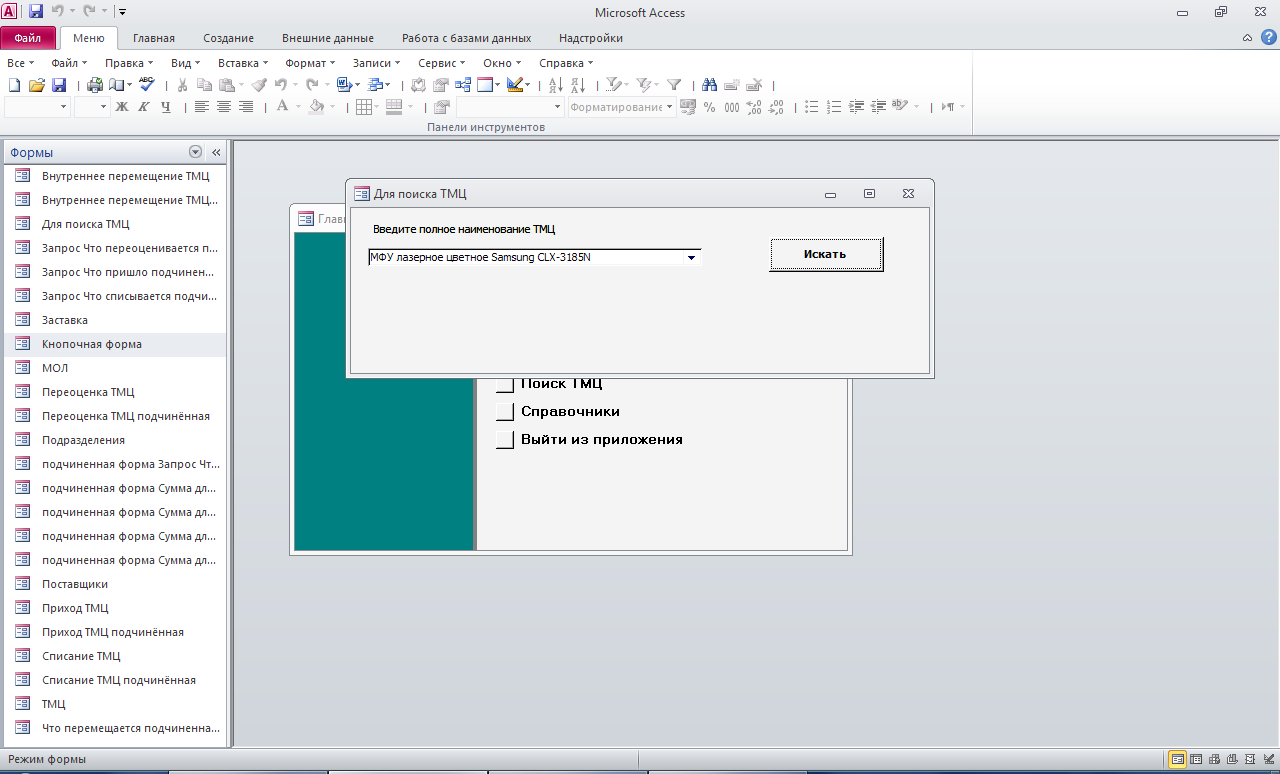 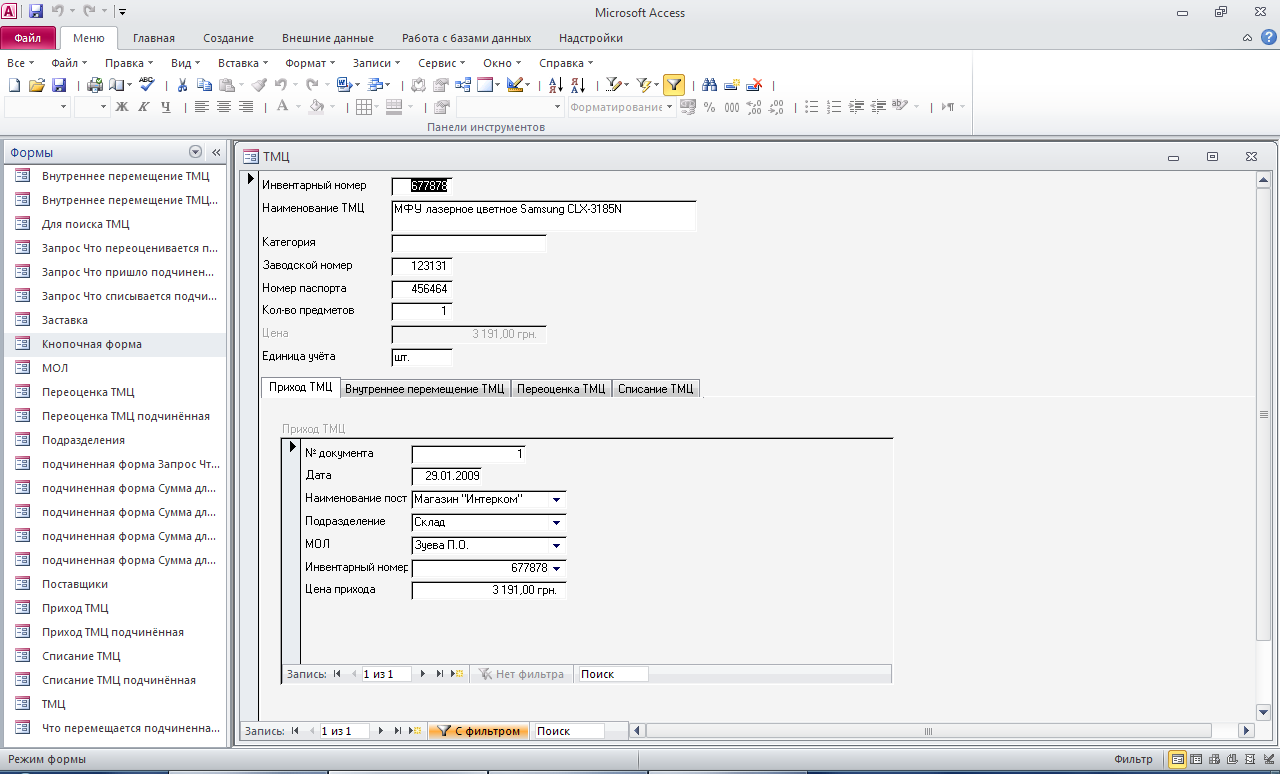 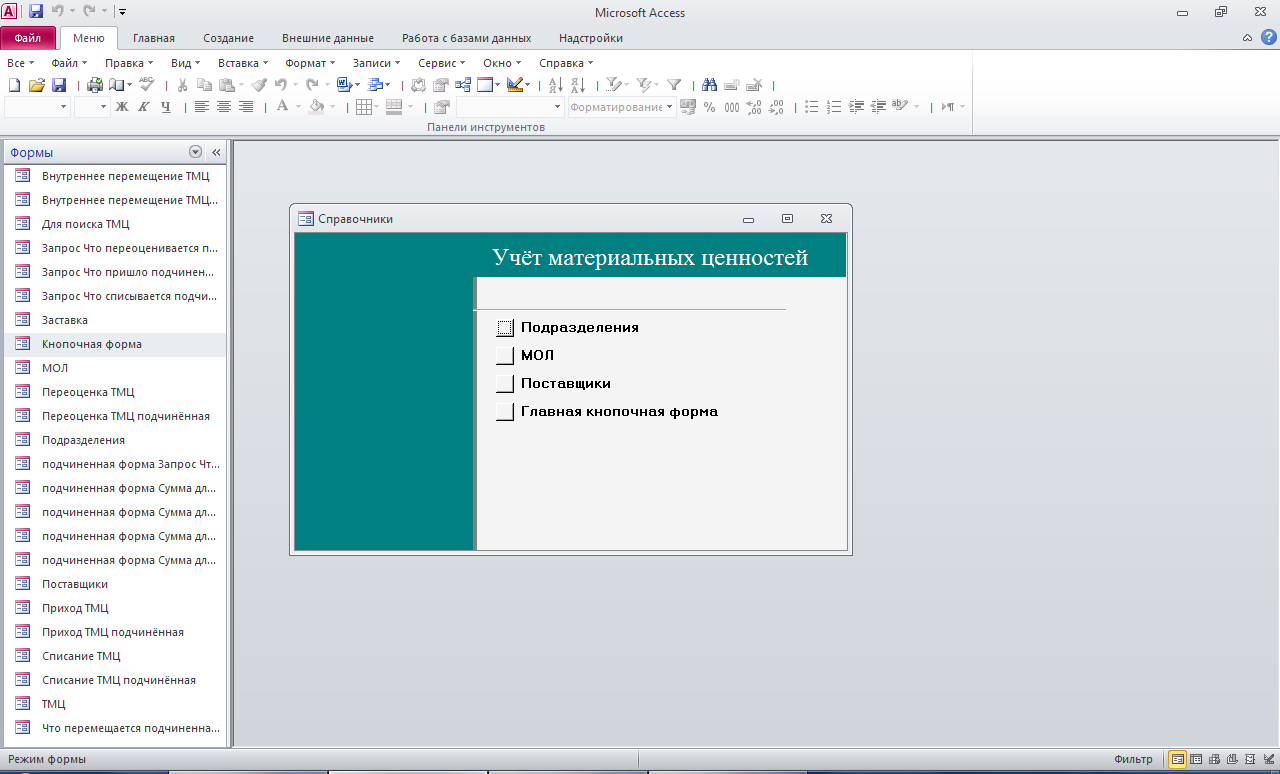 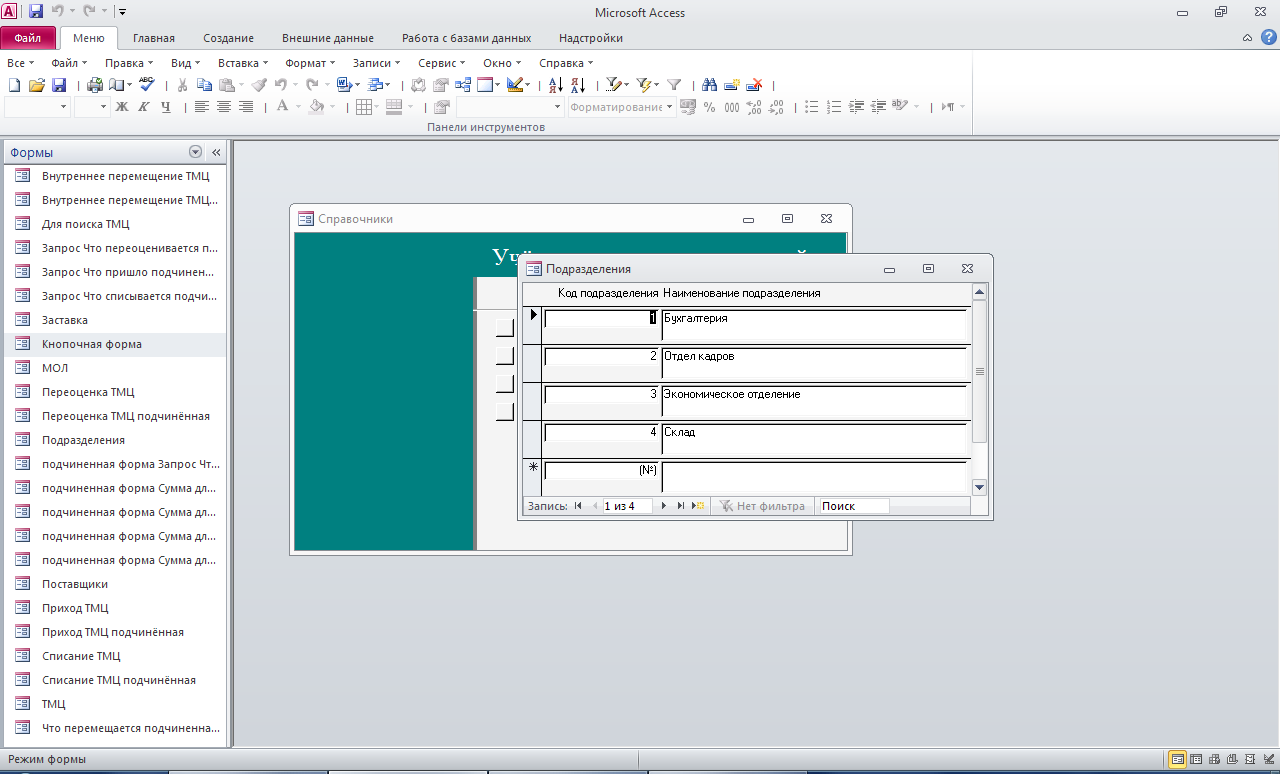 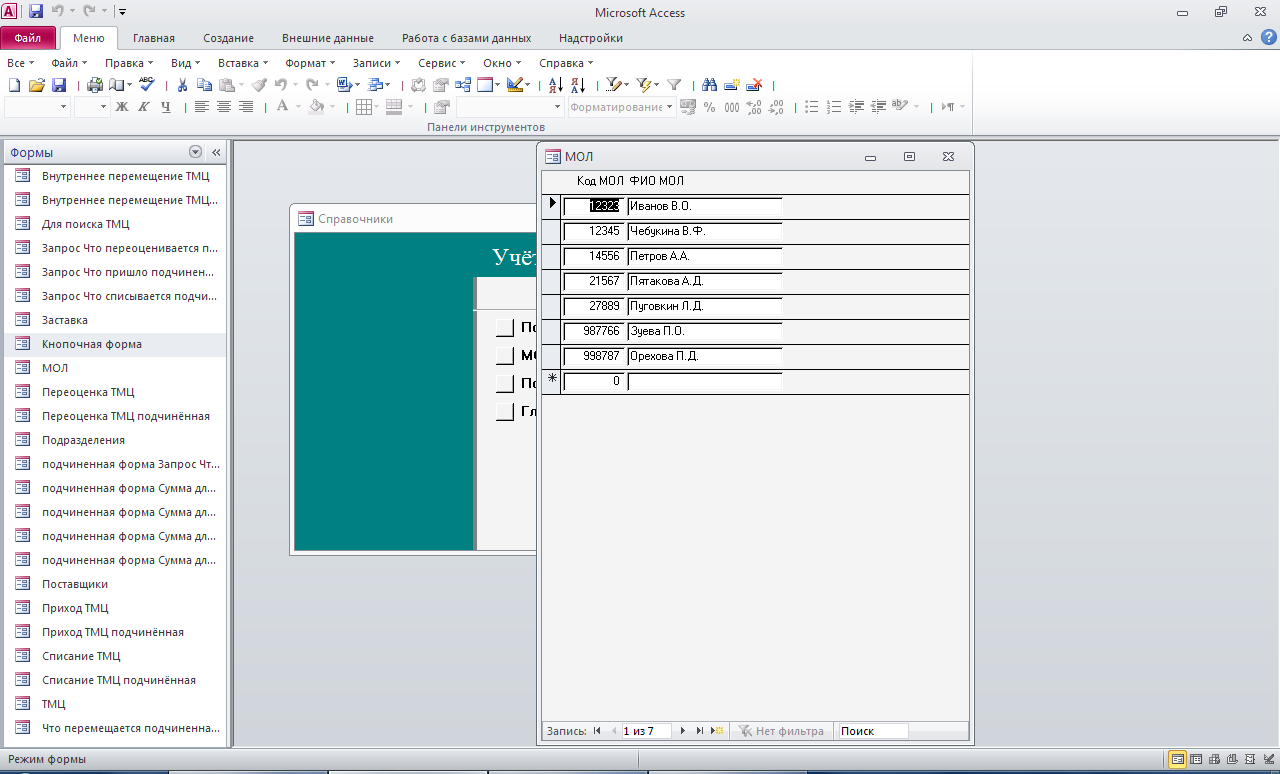 Отчёты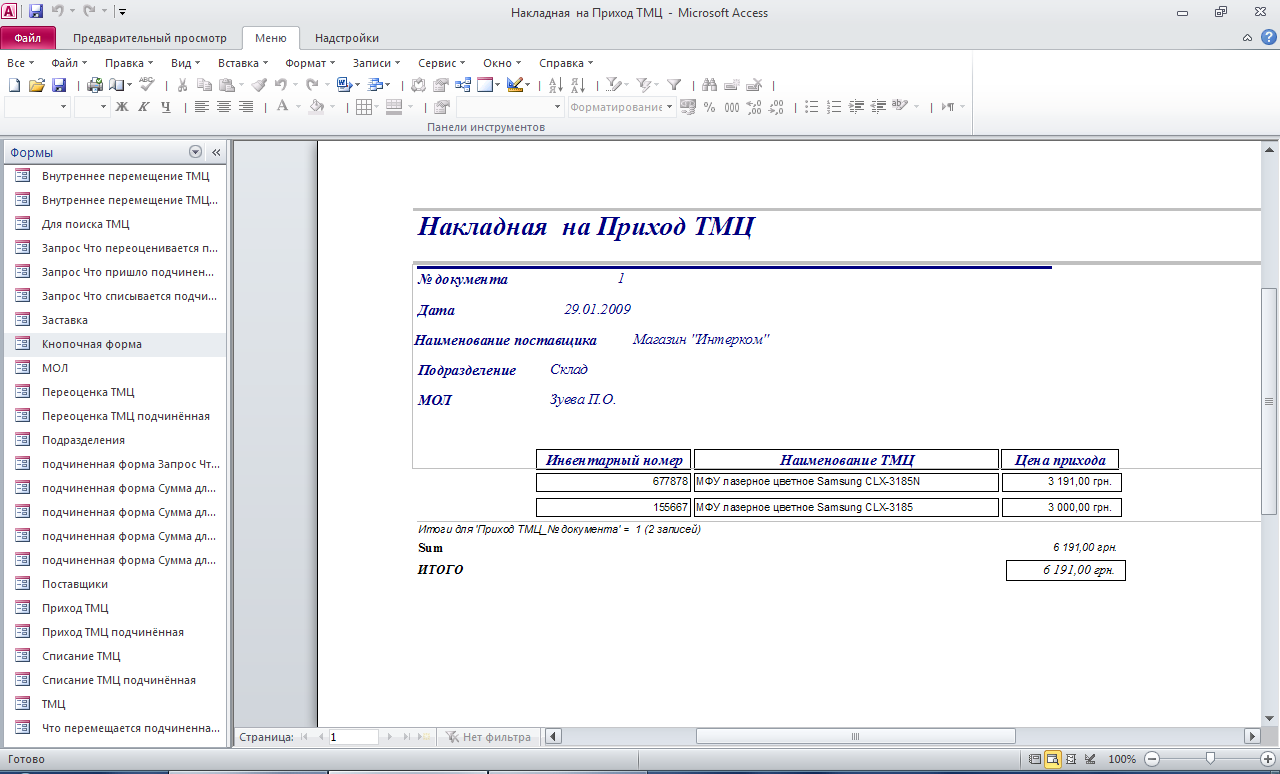 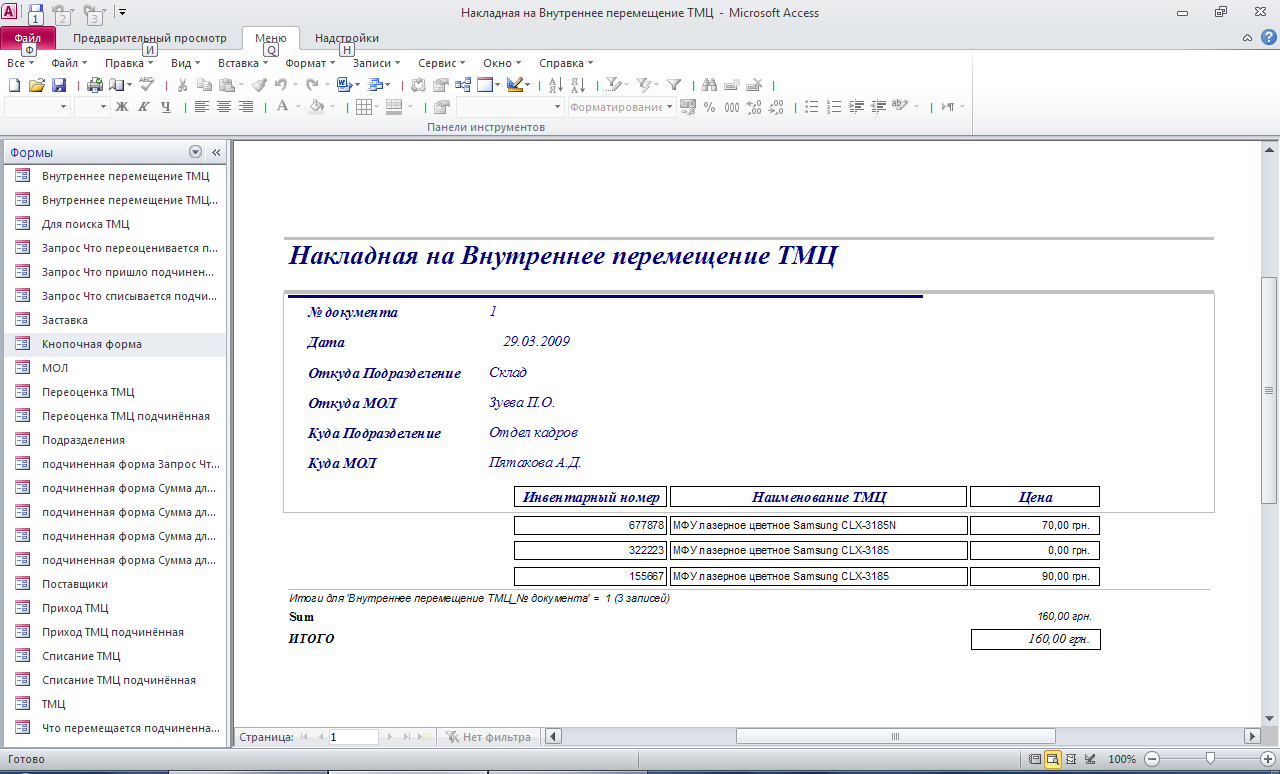 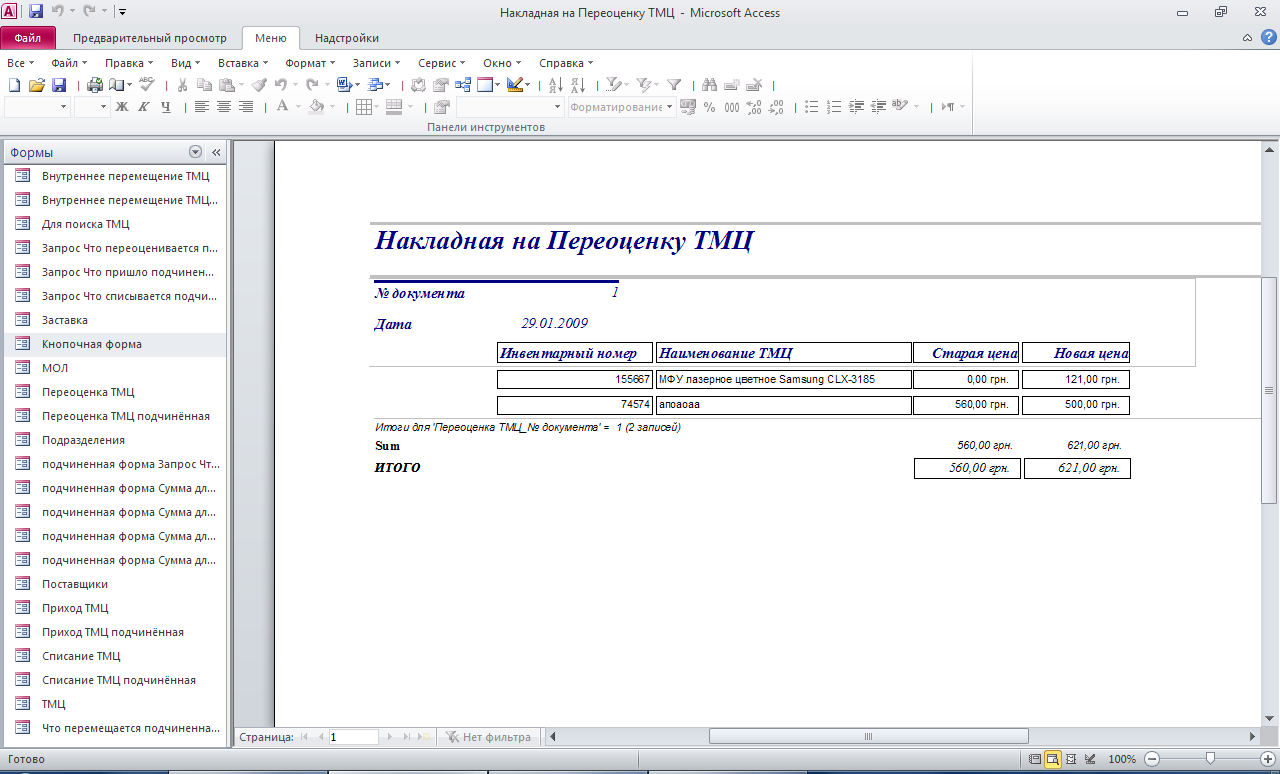 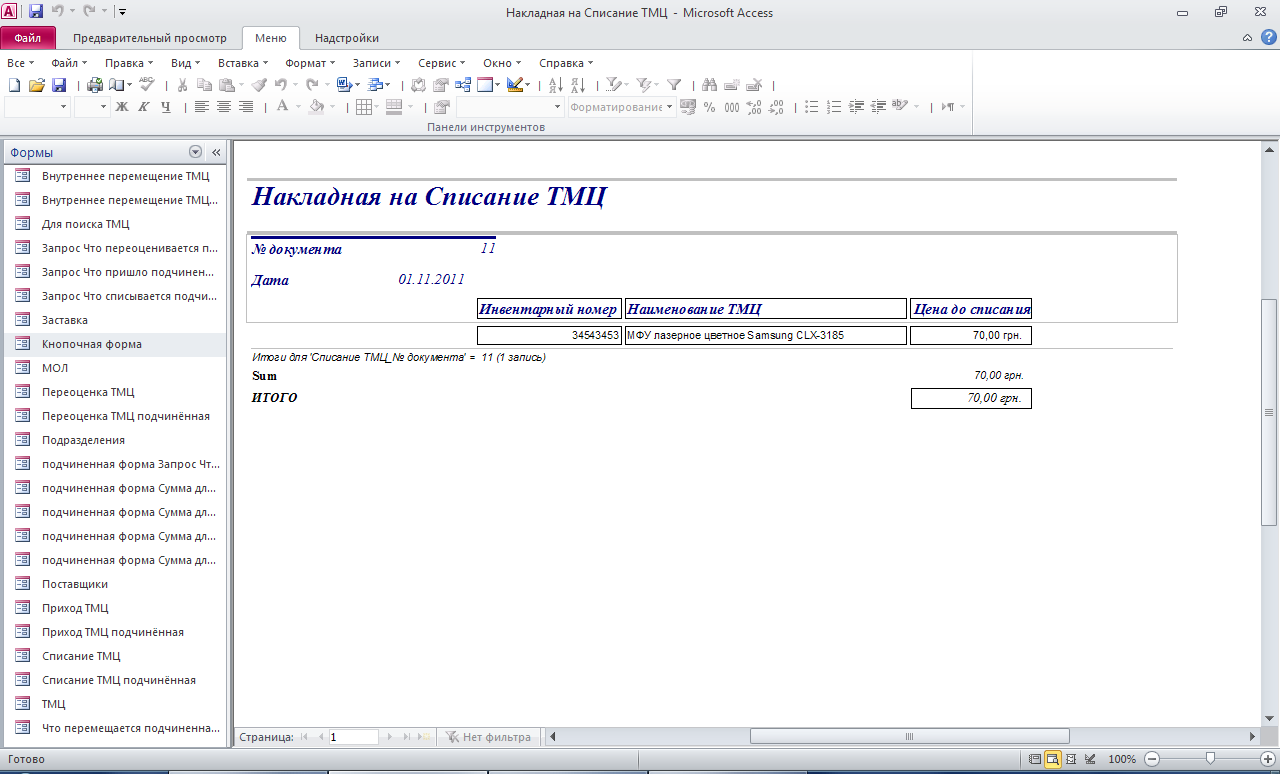 Макросы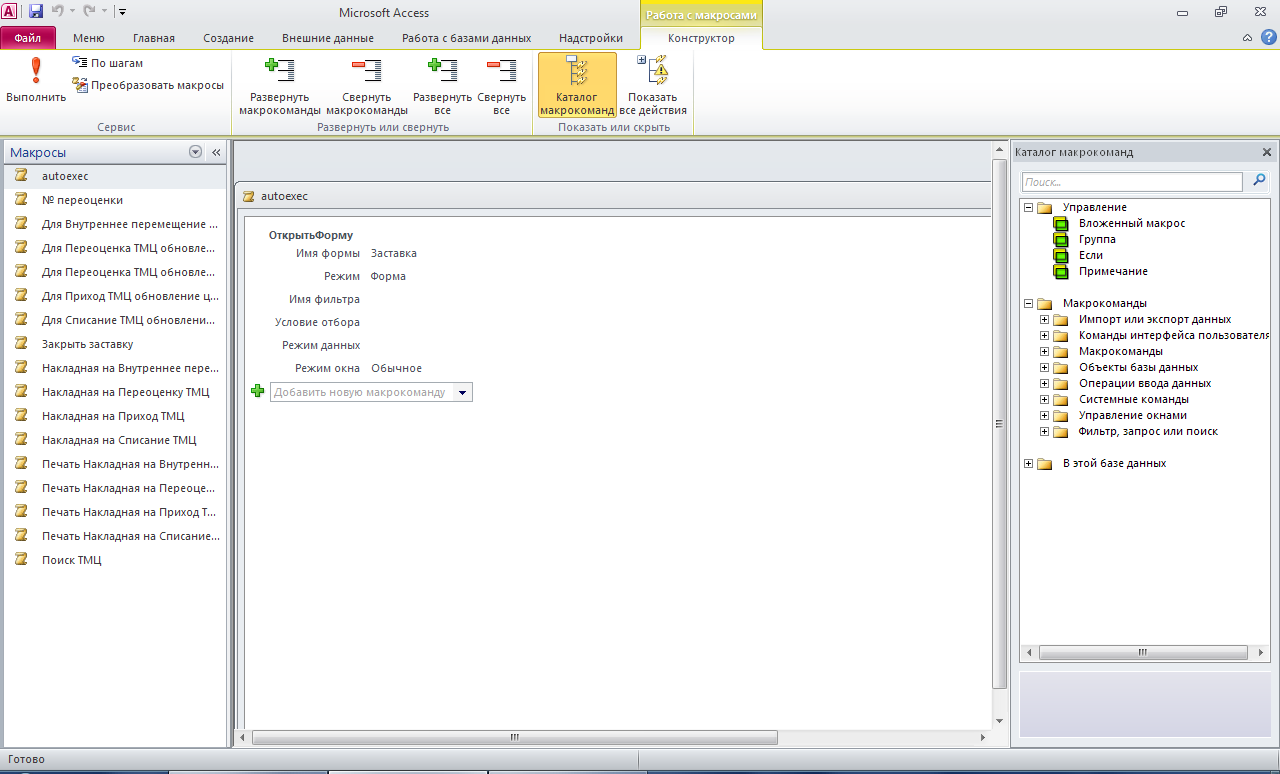 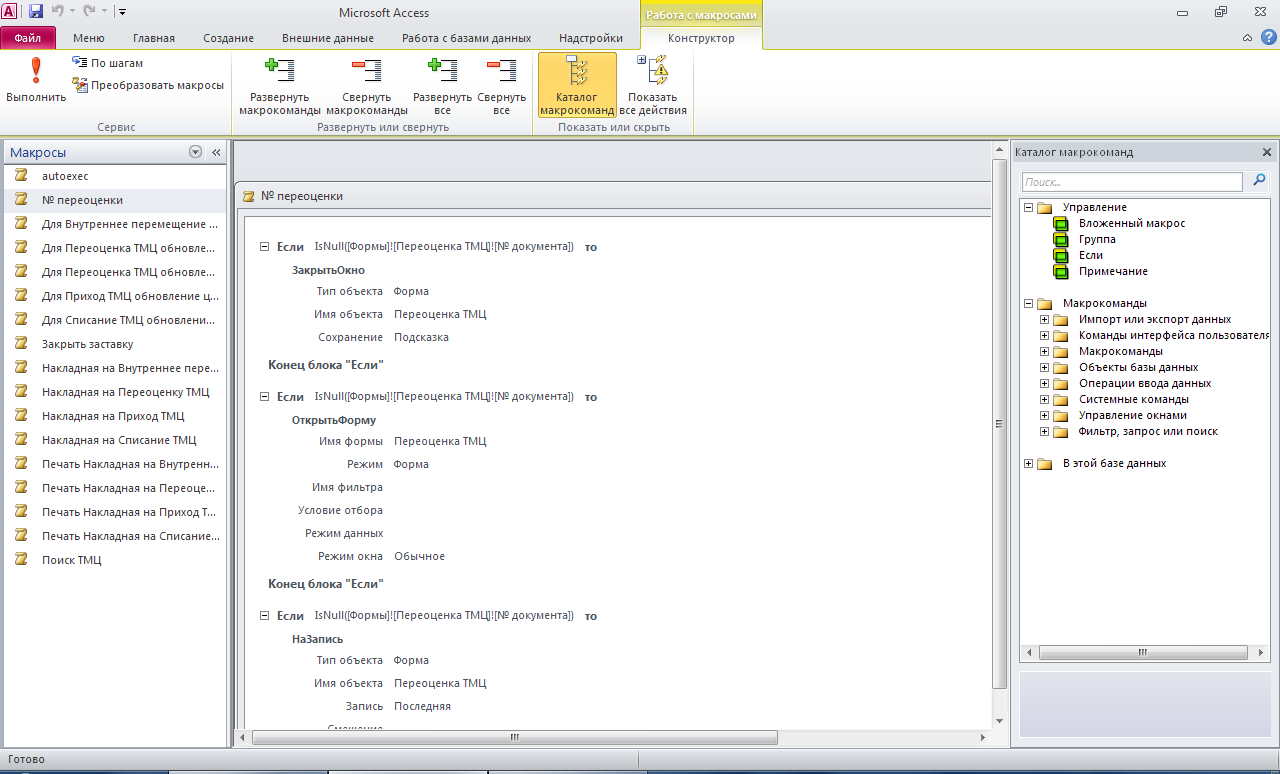 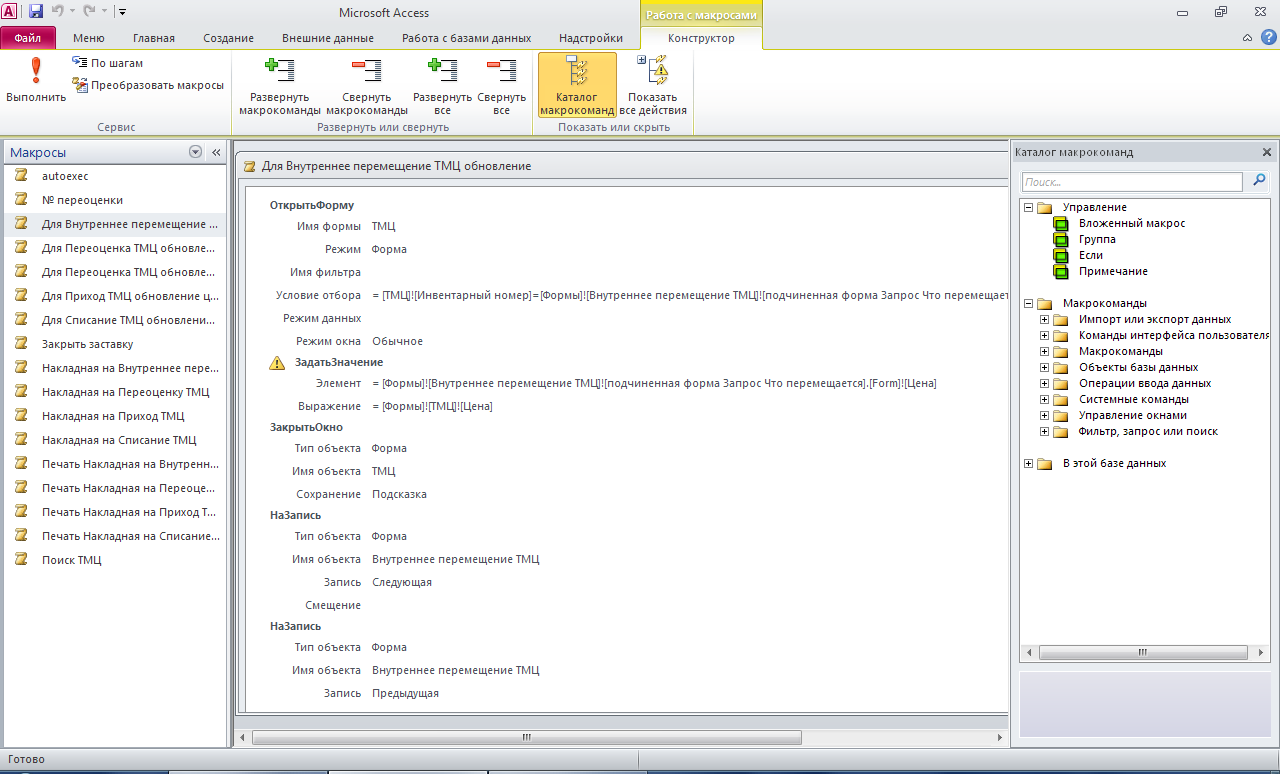 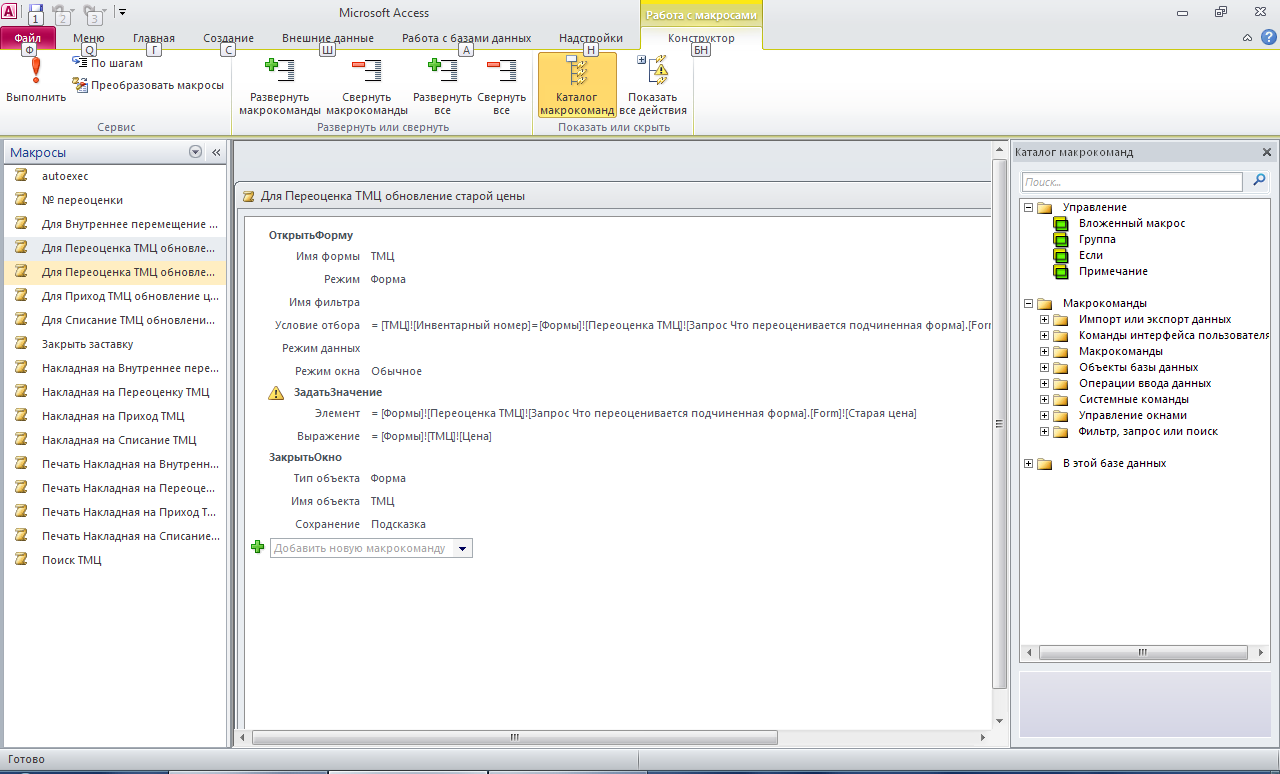 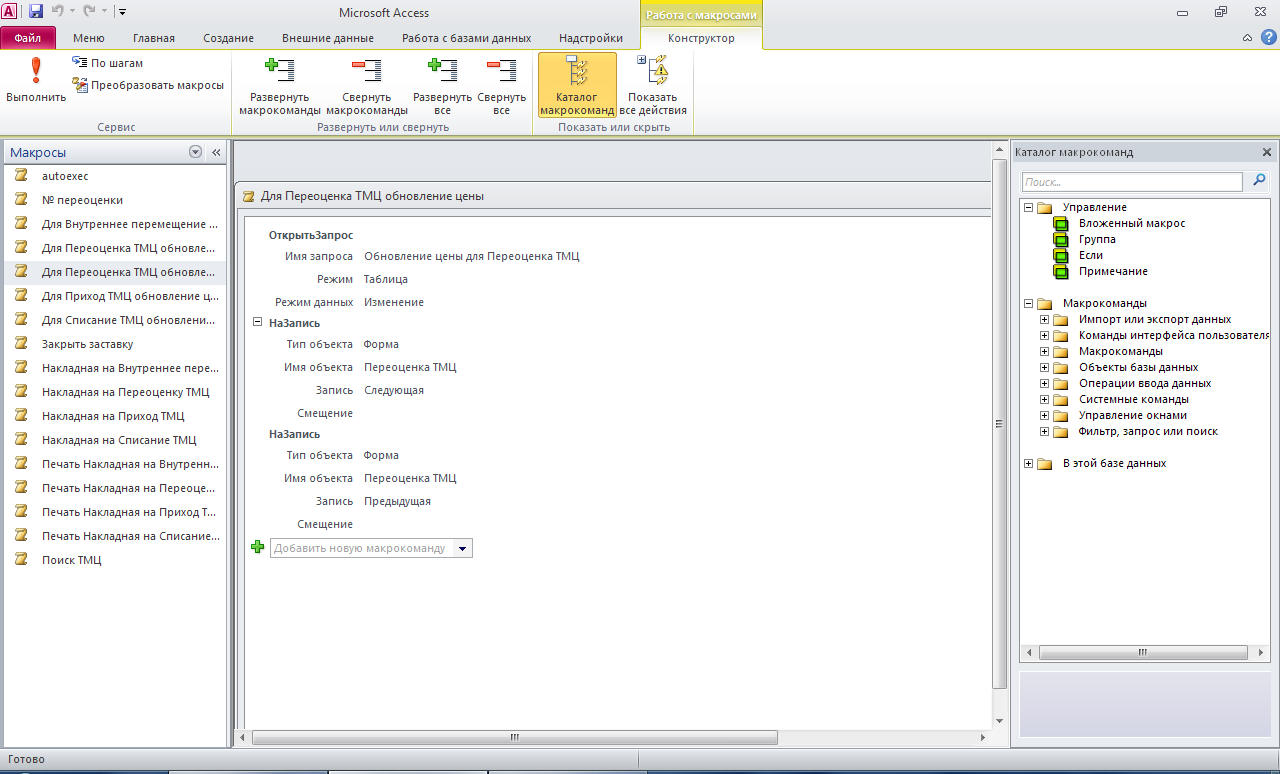 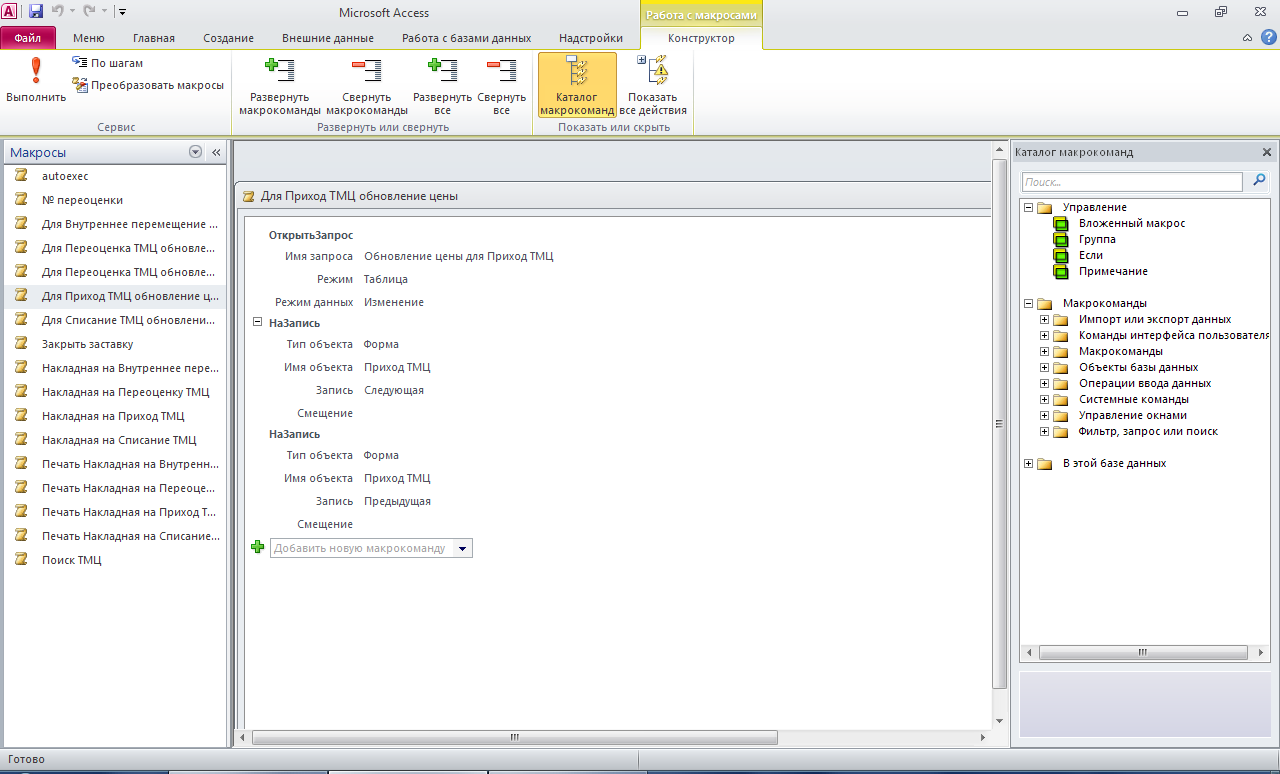 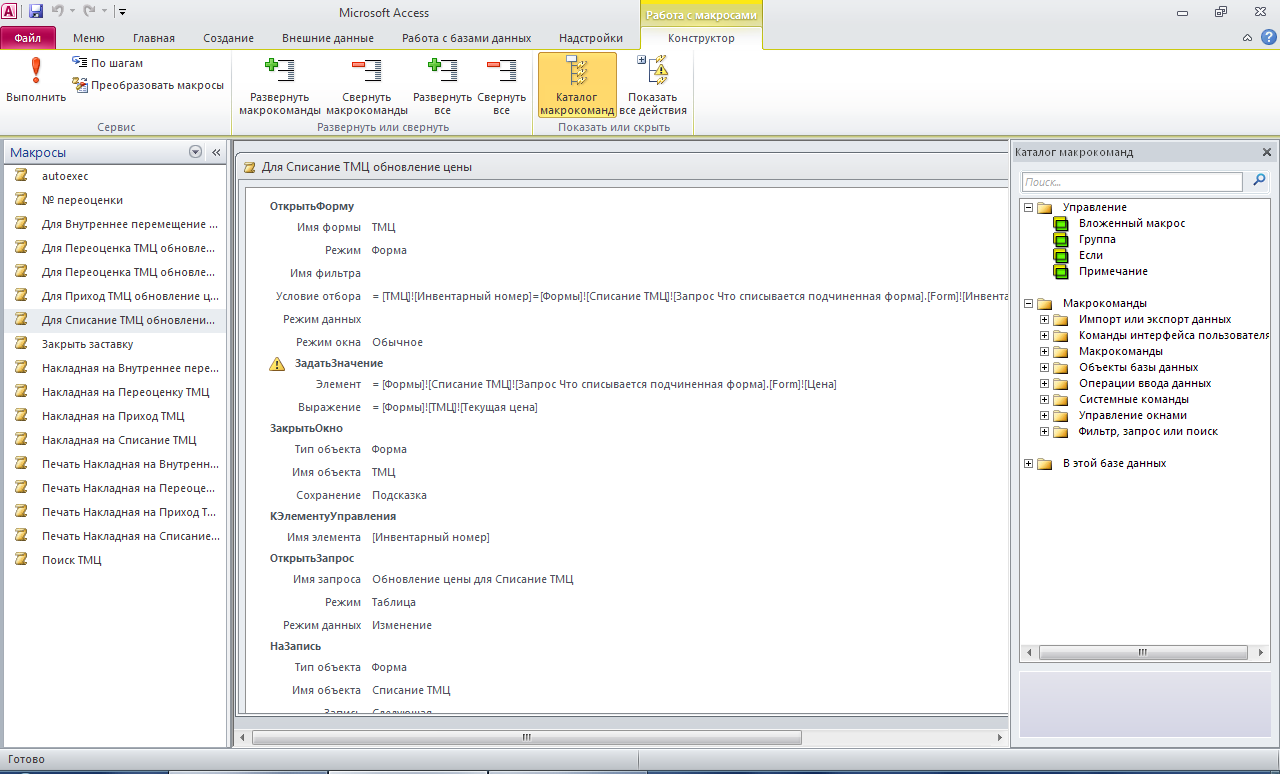 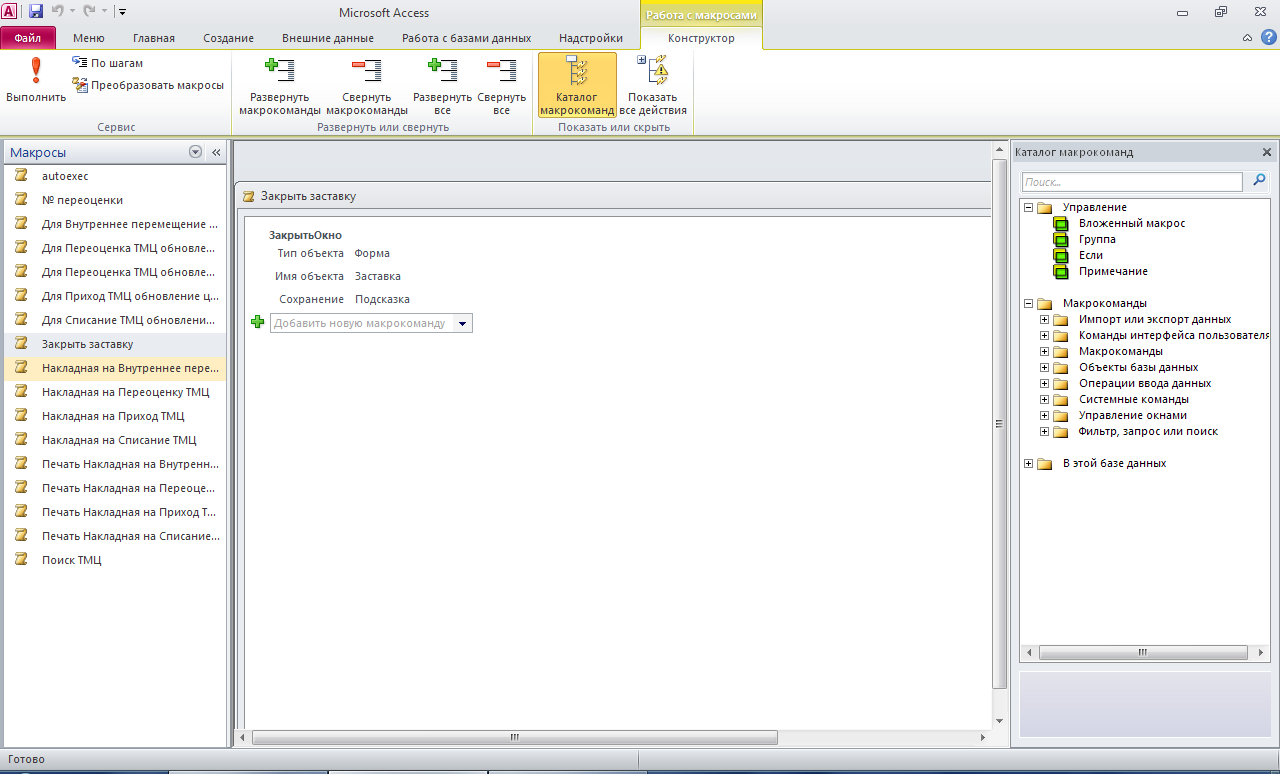 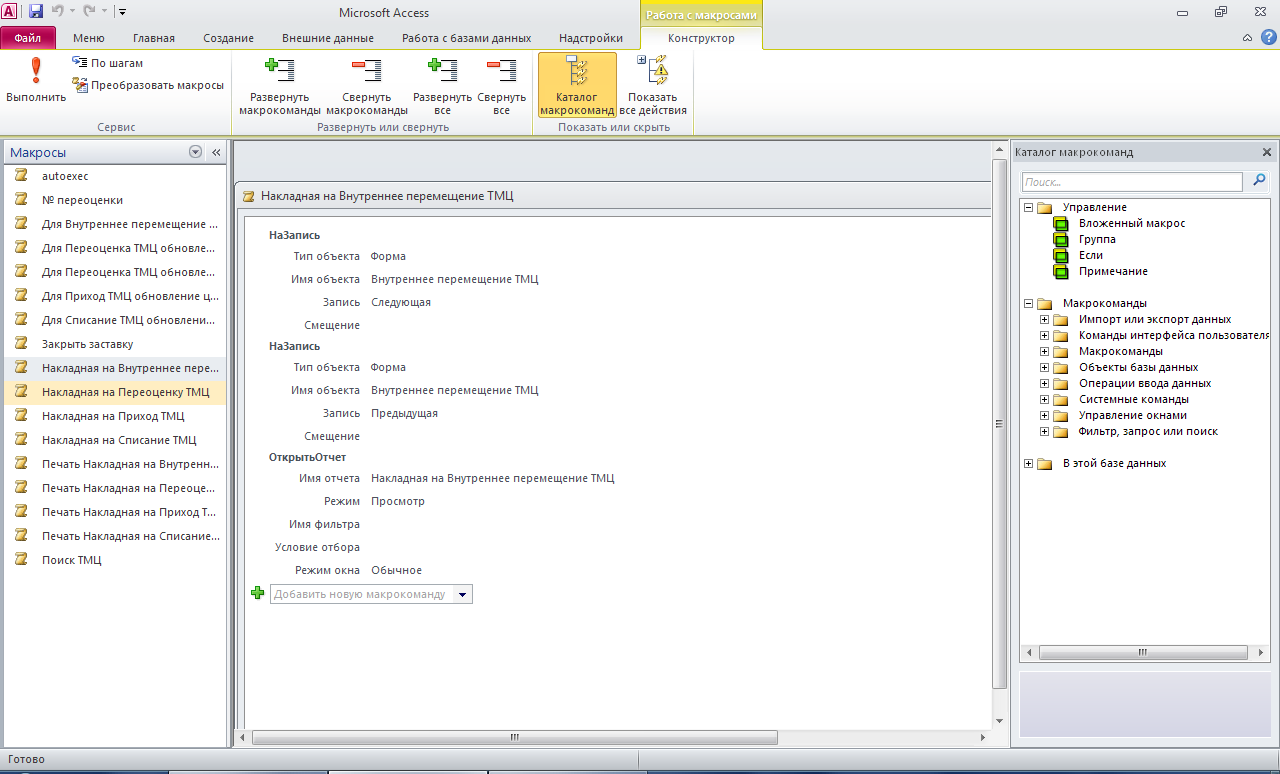 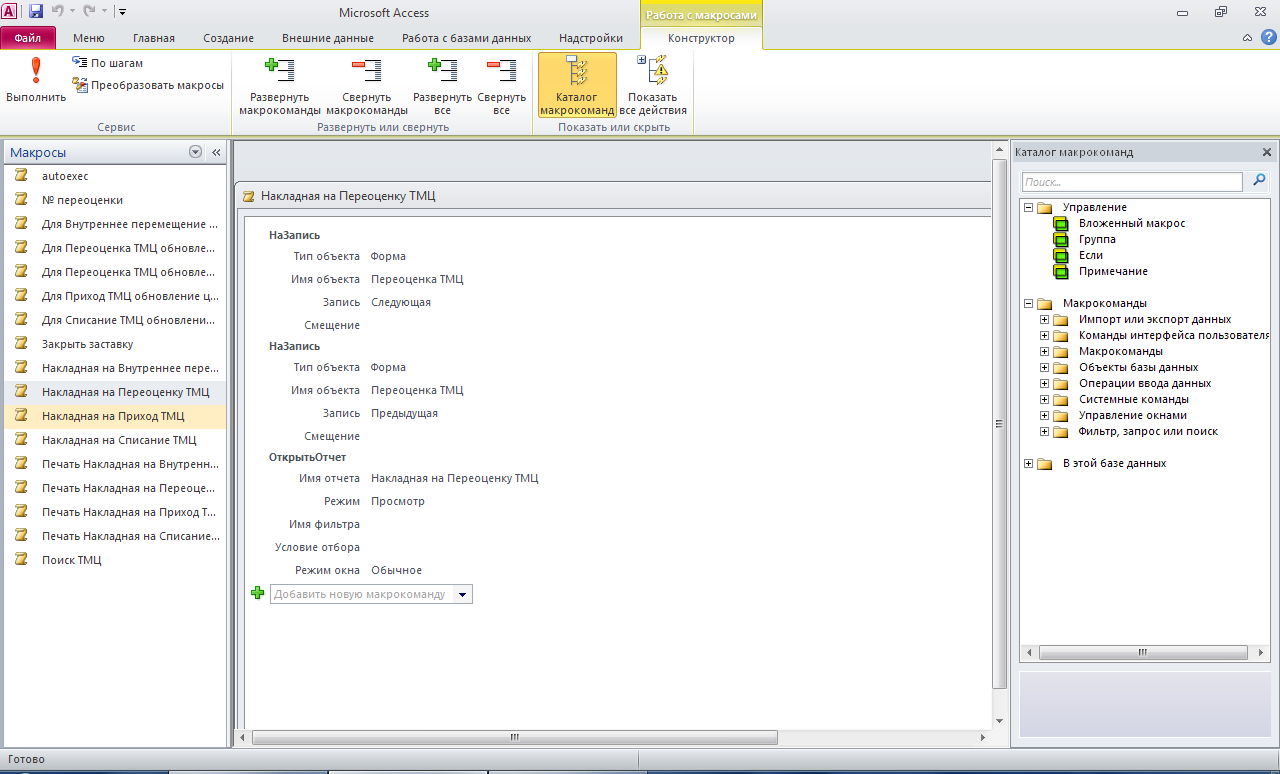 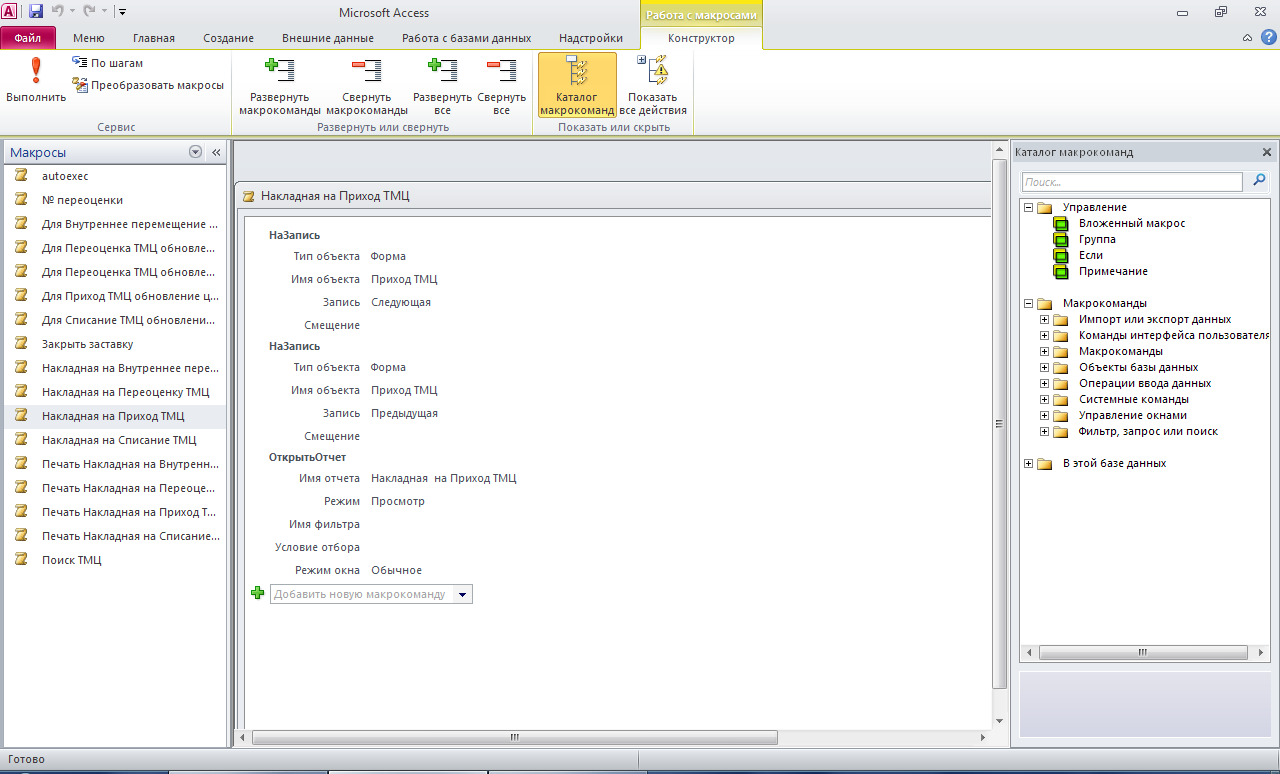 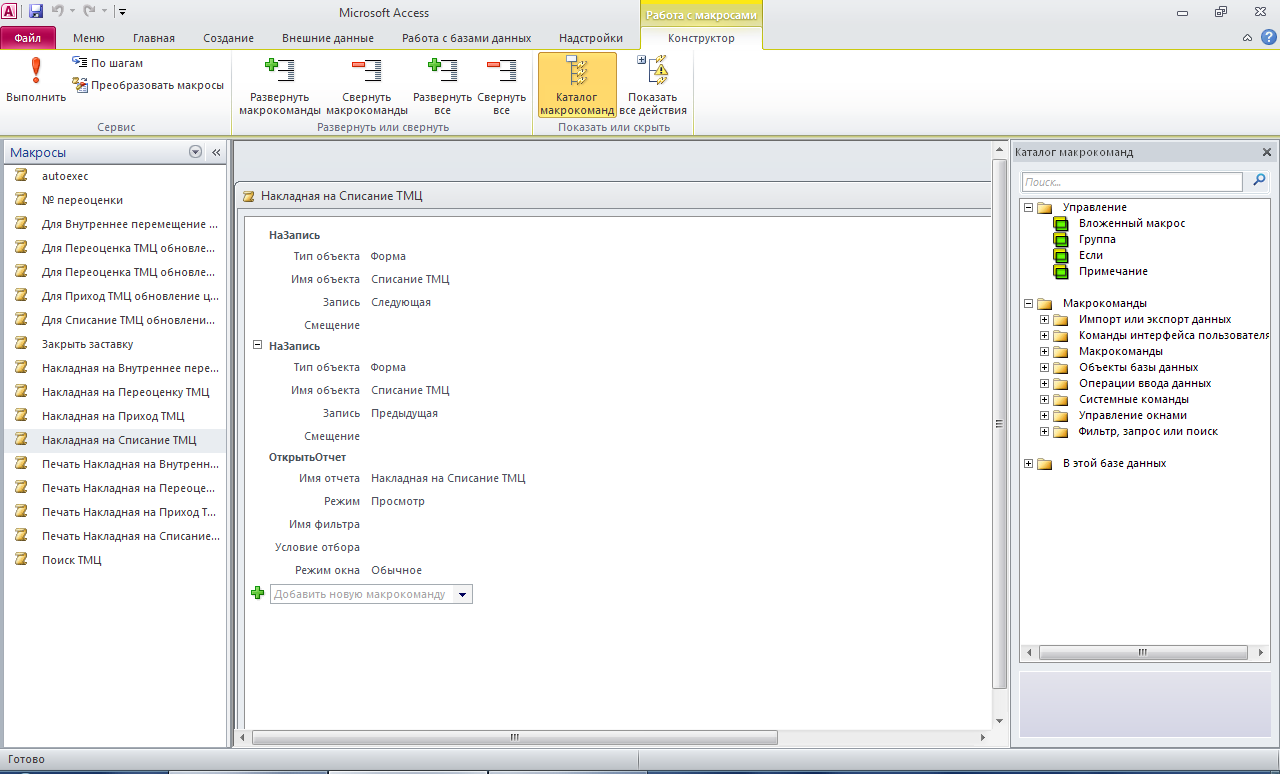 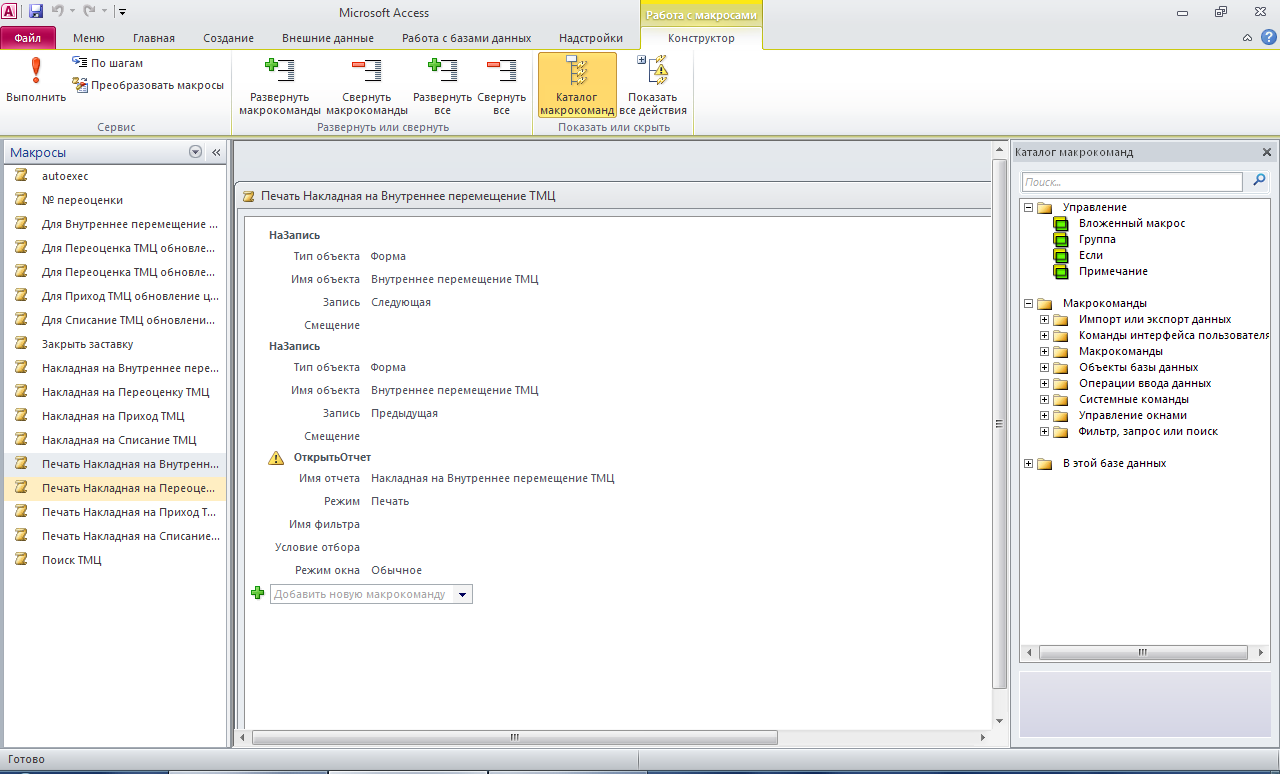 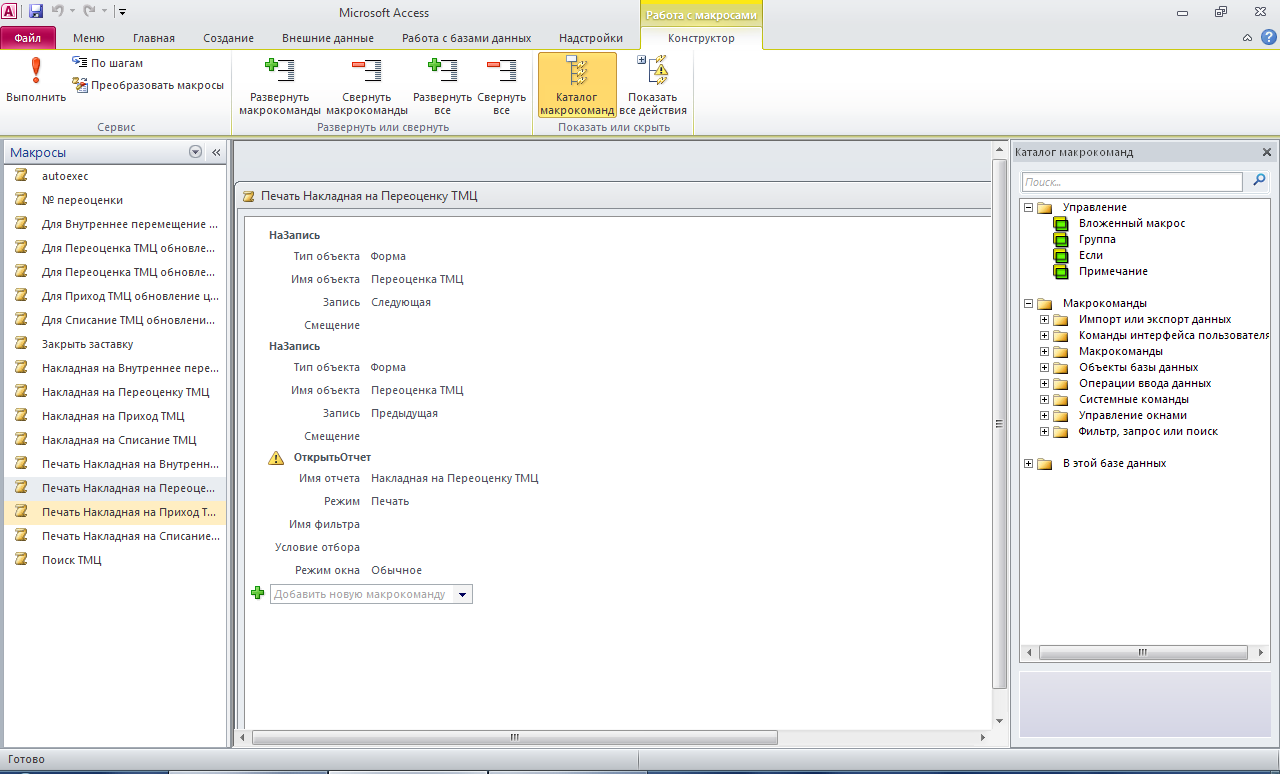 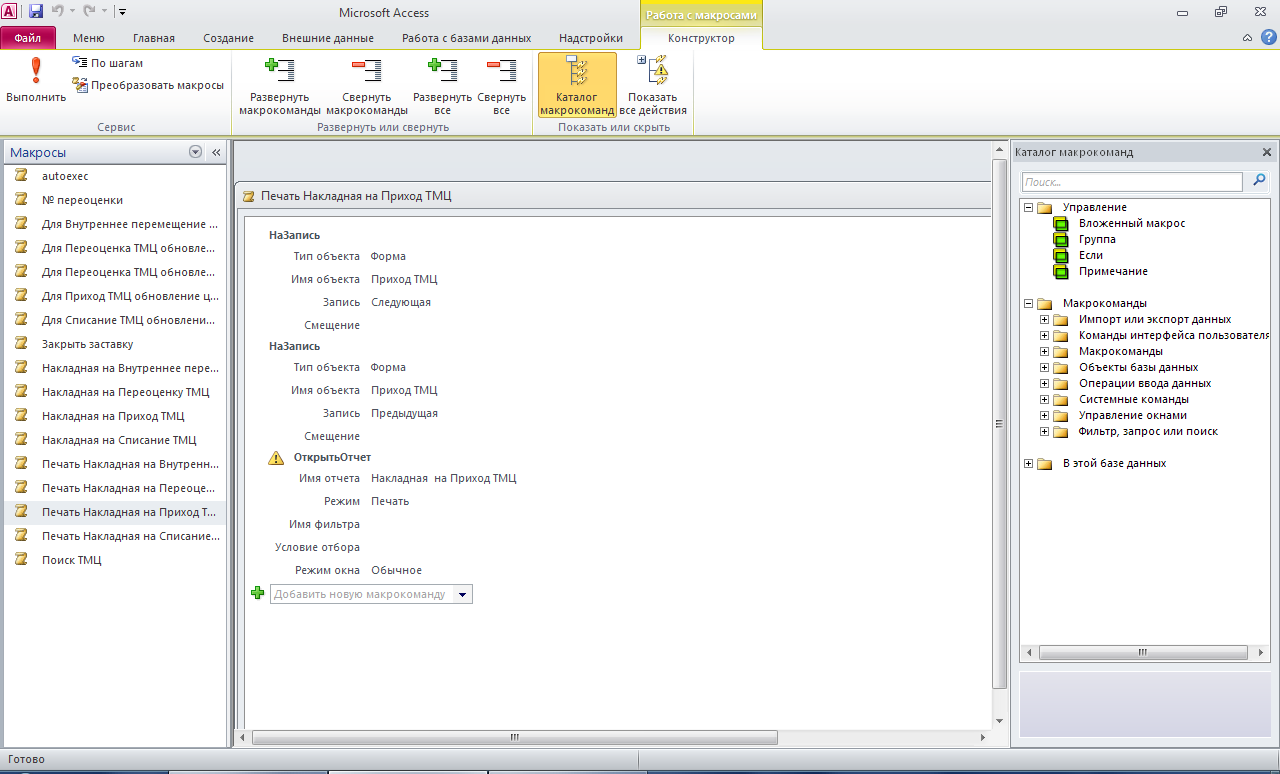 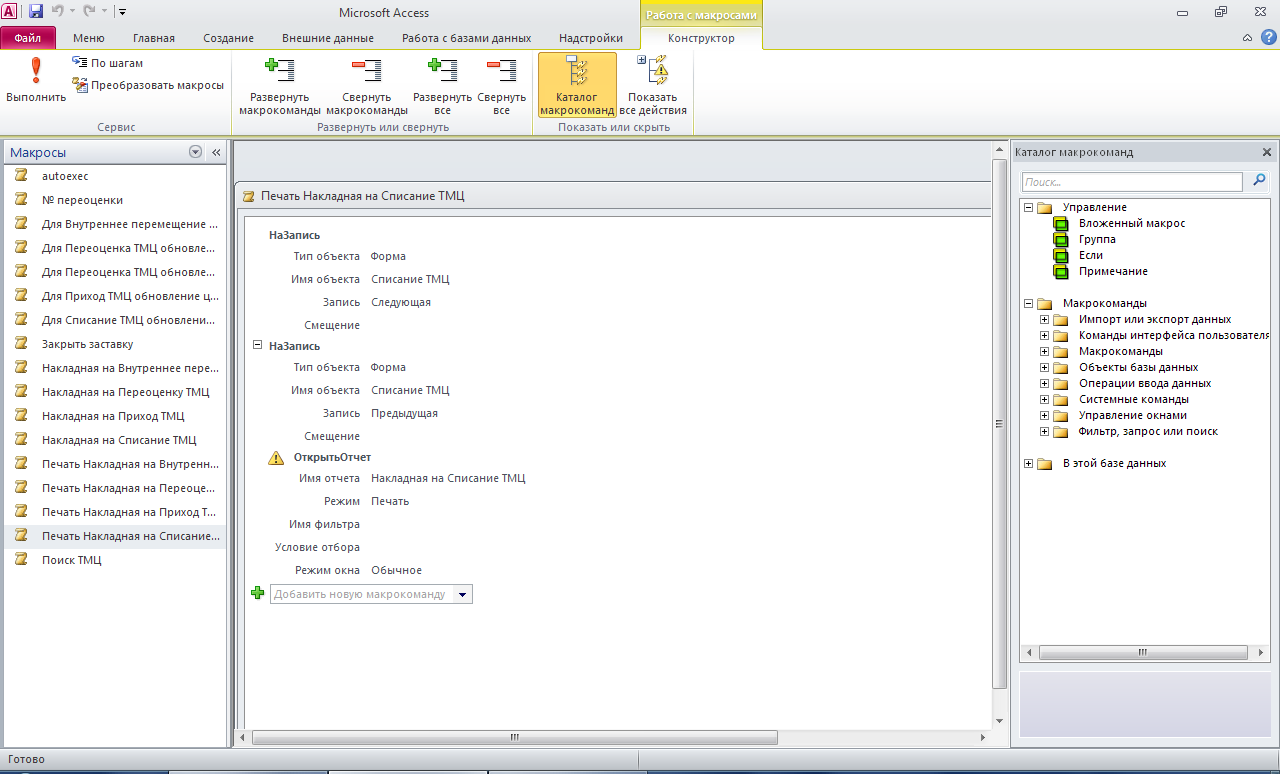 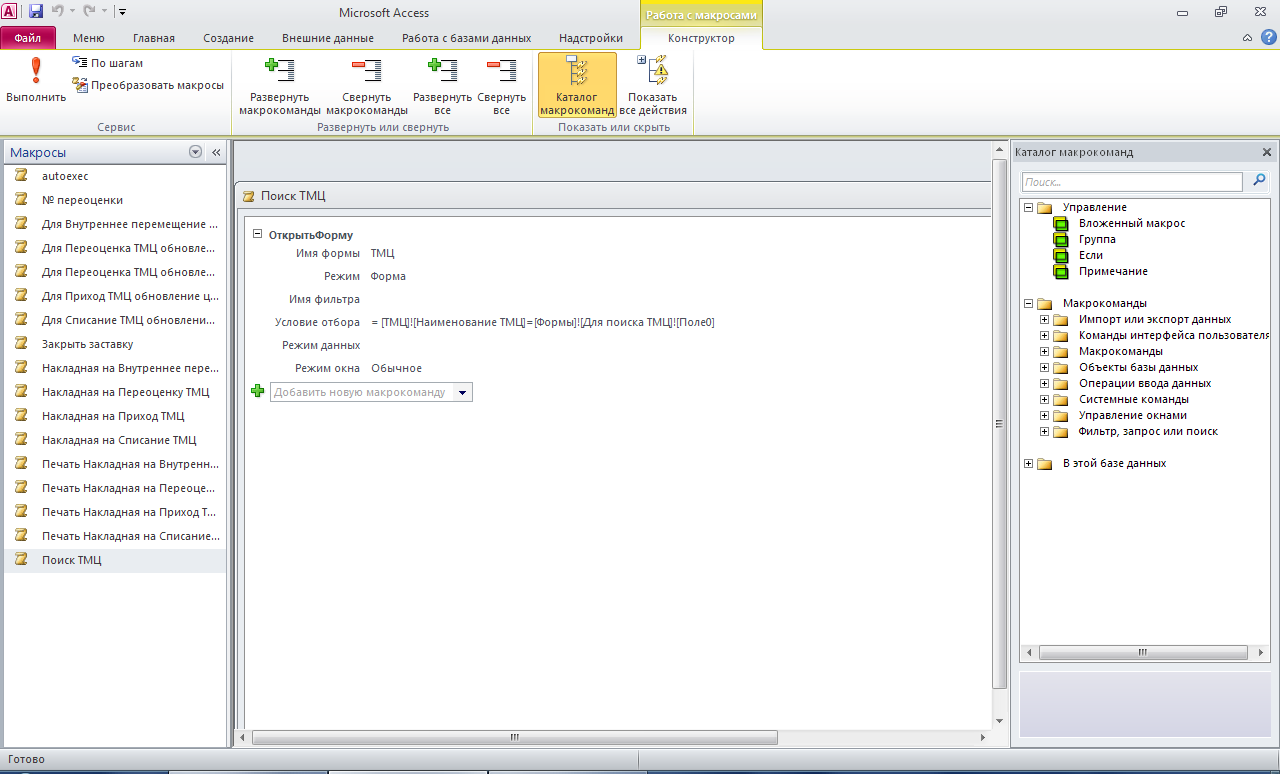 